การงานอาชีพและเทคโนโลยี บัญชี 1.1-การงานอาชีพและเทคโนโลยี บัญชี 1.2ส่วนบนของฟอร์มส่วนล่างของฟอร์ม
ส่วนบนของฟอร์มส่วนล่างของฟอร์ม
ส่วนบนของฟอร์มส่วนล่างของฟอร์ม
ส่วนบนของฟอร์มส่วนล่างของฟอร์ม
ส่วนบนของฟอร์มส่วนล่างของฟอร์ม
ส่วนบนของฟอร์มส่วนล่างของฟอร์ม
ส่วนบนของฟอร์มส่วนล่างของฟอร์ม
ส่วนบนของฟอร์มการงานอาชีพและเทคโนโลยี บัญชี 2.1-การงานอาชีพและเทคโนโลยี บัญชี 2.2-การงานอาชีพและเทคโนโลยี บัญชี 3.1การงานอาชีพและเทคโนโลยี บัญชี 3.2ส่วนบนของฟอร์มส่วนล่างของฟอร์ม
ส่วนบนของฟอร์มส่วนล่างของฟอร์ม
ส่วนบนของฟอร์มส่วนล่างของฟอร์ม
ส่วนบนของฟอร์มส่วนล่างของฟอร์ม
ส่วนบนของฟอร์มส่วนล่างของฟอร์ม379หนังสือเรียน การดำรงชีวิตกับอาชีพ
รายวิชา รายวิชาพื้นฐาน
กลุ่มสาระการเรียนรู้ การงานอาชีพและเทคโนโลยี
ชั้น มัธยมศึกษาปีที่ 1
ผู้จัดพิมพ์ องค์การค้าของ สกสค.
ผู้เรียบเรียง นายวรรณกวินท์ อริยฤทธิ์วิกุล และคณะ
[ใบประกัน ][ตัวอย่างเนื้อหา ]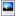 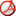 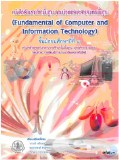 380หนังสือเรียน คอมพิวเตอร์และสารสนเทศพื้นฐาน
รายวิชา รายวิชาพื้นฐาน
กลุ่มสาระการเรียนรู้ การงานอาชีพและเทคโนโลยี
ชั้น มัธยมศึกษาปีที่ 1
ผู้จัดพิมพ์ องค์การค้าของ สกสค.
ผู้เรียบเรียง นายปกรณ์ เสริมสุข และคณะ
[ใบประกัน ][ตัวอย่างเนื้อหา ]381หนังสือเรียน การงานอาชีพและเทคโนโลยี ม.1
รายวิชา รายวิชาพื้นฐาน
กลุ่มสาระการเรียนรู้ การงานอาชีพและเทคโนโลยี
ชั้น มัธยมศึกษาปีที่ 1
ผู้จัดพิมพ์ บริษัท อักษรเจริญทัศน์ อจท. จำกัด
ผู้เรียบเรียง นางเพ็ญพร ประมวลสุข และคณะ
[ใบประกัน ][ตัวอย่างเนื้อหา ]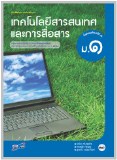 382หนังสือเรียน เทคโนโลยีสารสนเทศและการสื่อสาร ม.1
รายวิชา รายวิชาพื้นฐาน
กลุ่มสาระการเรียนรู้ การงานอาชีพและเทคโนโลยี
ชั้น มัธยมศึกษาปีที่ 1
ผู้จัดพิมพ์ บริษัท อักษรเจริญทัศน์ อจท. จำกัด
ผู้เรียบเรียง นางสาวอารียา ศรีประเสริฐ และคณะ
[ใบประกัน ][ตัวอย่างเนื้อหา ]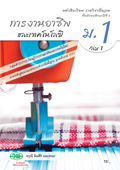 383หนังสือเรียน การงานอาชีพและเทคโนโลยี ม.1 เล่ม 1
รายวิชา รายวิชาพื้นฐาน
กลุ่มสาระการเรียนรู้ การงานอาชีพและเทคโนโลยี
ชั้น มัธยมศึกษาปีที่ 1
ผู้จัดพิมพ์ บริษัท สำนักพิมพ์วัฒนาพานิช จำกัด
ผู้เรียบเรียง นางอรุณี ลิมศิริ และคณะ
[ใบประกัน ][ตัวอย่างเนื้อหา ]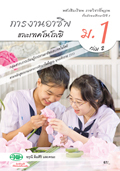 384หนังสือเรียน การงานอาชีพและเทคโนโลยี ม.1 เล่ม 2
รายวิชา รายวิชาพื้นฐาน
กลุ่มสาระการเรียนรู้ การงานอาชีพและเทคโนโลยี
ชั้น มัธยมศึกษาปีที่ 1
ผู้จัดพิมพ์ บริษัท สำนักพิมพ์วัฒนาพานิช จำกัด
ผู้เรียบเรียง นางอรุณี ลิมศิริ และคณะ
[ใบประกัน ][ตัวอย่างเนื้อหา ]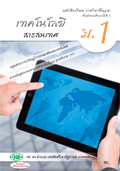 385หนังสือเรียน เทคโนโลยีสารสนเทศ
รายวิชา รายวิชาพื้นฐาน
กลุ่มสาระการเรียนรู้ การงานอาชีพและเทคโนโลยี
ชั้น มัธยมศึกษาปีที่ 1
ผู้จัดพิมพ์ บริษัท สำนักพิมพ์วัฒนาพานิช จำกัด
ผู้เรียบเรียง นายอำนวย เดชชัยศรี และนางสาวณัฐกานต์ ภาคพรต
[ใบประกัน ][ตัวอย่างเนื้อหา ]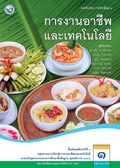 386หนังสือเรียน การงานอาชีพและเทคโนโลยี
รายวิชา รายวิชาพื้นฐาน
กลุ่มสาระการเรียนรู้ การงานอาชีพและเทคโนโลยี
ชั้น มัธยมศึกษาปีที่ 1
ผู้จัดพิมพ์ สำนักพิมพ์ บริษัท พัฒนาคุณภาพวิชาการ (พว.) จำกัด
ผู้เรียบเรียง นางเสาวณีย์ ประทีปทอง และคณะ
[ใบประกัน ][ตัวอย่างเนื้อหา ]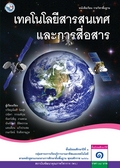 387หนังสือเรียน เทคโนโลยีสารสนเทศและการสื่อสาร
รายวิชา รายวิชาพื้นฐาน
กลุ่มสาระการเรียนรู้ การงานอาชีพและเทคโนโลยี
ชั้น มัธยมศึกษาปีที่ 1
ผู้จัดพิมพ์ สำนักพิมพ์ บริษัท พัฒนาคุณภาพวิชาการ (พว.) จำกัด
ผู้เรียบเรียง นายปรัชญนันท์ นิลสุข และคณะ
[ใบประกัน ][ตัวอย่างเนื้อหา ]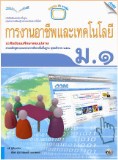 388หนังสือเรียน การงานอาชีพและเทคโนโลยี
รายวิชา รายวิชาพื้นฐาน
กลุ่มสาระการเรียนรู้ การงานอาชีพและเทคโนโลยี
ชั้น มัธยมศึกษาปีที่ 1
ผู้จัดพิมพ์ บริษัท สำนักพิมพ์แม็ค จำกัด
ผู้เรียบเรียง นางสาวน้อย สุวรรณมณี และคณะ
[ใบประกัน ][ตัวอย่างเนื้อหา ]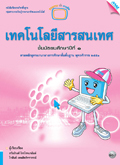 389หนังสือเรียน เทคโนโลยีสารสนเทศ
รายวิชา รายวิชาพื้นฐาน
กลุ่มสาระการเรียนรู้ การงานอาชีพและเทคโนโลยี
ชั้น มัธยมศึกษาปีที่ 1
ผู้จัดพิมพ์ บริษัท สำนักพิมพ์แม็ค จำกัด
ผู้เรียบเรียง นายโกสันต์ เทพสิทธิทรากรณ์ และนายถวัลย์วงศ์ ไกรโรจนานันท์
[ใบประกัน ][ตัวอย่างเนื้อหา ]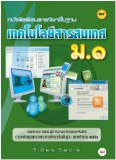 390หนังสือเรียน เทคโนโลยีสารสนเทศ
รายวิชา รายวิชาพื้นฐาน
กลุ่มสาระการเรียนรู้ การงานอาชีพและเทคโนโลยี
ชั้น มัธยมศึกษาปีที่ 1
ผู้จัดพิมพ์ บริษัท มีเดีย อินเทลลิเจนซ์ เทคโนโลยี จำกัด
ผู้เรียบเรียง นายวิเชียร วิสุงเร
[ใบประกัน ][ตัวอย่างเนื้อหา ]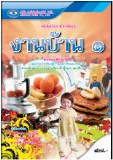 391หนังสือเรียน งานบ้าน 1
รายวิชา รายวิชาพื้นฐาน
กลุ่มสาระการเรียนรู้ การงานอาชีพและเทคโนโลยี
ชั้น มัธยมศึกษาปีที่ 1
ผู้จัดพิมพ์ บริษัท สำนักพิมพ์เอมพันธ์ จำกัด
ผู้เรียบเรียง นางเดือนนภา อุ่นอ่อน และคณะ
[ใบประกัน ][ตัวอย่างเนื้อหา ]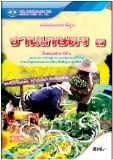 392หนังสือเรียน งานเกษตร 1
รายวิชา รายวิชาพื้นฐาน
กลุ่มสาระการเรียนรู้ การงานอาชีพและเทคโนโลยี
ชั้น มัธยมศึกษาปีที่ 1
ผู้จัดพิมพ์ บริษัท สำนักพิมพ์เอมพันธ์ จำกัด
ผู้เรียบเรียง นางศรีวรรณ เที่ยงตรง
[ใบประกัน ][ตัวอย่างเนื้อหา ]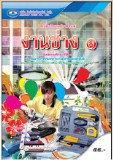 393หนังสือเรียน งานช่าง 1
รายวิชา รายวิชาพื้นฐาน
กลุ่มสาระการเรียนรู้ การงานอาชีพและเทคโนโลยี
ชั้น มัธยมศึกษาปีที่ 1
ผู้จัดพิมพ์ บริษัท สำนักพิมพ์เอมพันธ์ จำกัด
ผู้เรียบเรียง นายประทาน รักปรางค์ และคณะ
[ใบประกัน ][ตัวอย่างเนื้อหา ]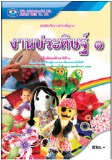 394หนังสือเรียน งานประดิษฐ์ 1
รายวิชา รายวิชาพื้นฐาน
กลุ่มสาระการเรียนรู้ การงานอาชีพและเทคโนโลยี
ชั้น มัธยมศึกษาปีที่ 1
ผู้จัดพิมพ์ บริษัท สำนักพิมพ์เอมพันธ์ จำกัด
ผู้เรียบเรียง นางปิยวีร จุติพงษ์รักษา
[ใบประกัน ][ตัวอย่างเนื้อหา ]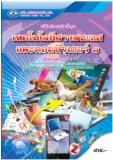 395หนังสือเรียน เทคโนโลยีสารสนเทศ และคอมพิวเตอร์ 1
รายวิชา รายวิชาพื้นฐาน
กลุ่มสาระการเรียนรู้ การงานอาชีพและเทคโนโลยี
ชั้น มัธยมศึกษาปีที่ 1
ผู้จัดพิมพ์ บริษัท สำนักพิมพ์เอมพันธ์ จำกัด
ผู้เรียบเรียง นายวิเชียร พุ่มพวง
[ใบประกัน ][ตัวอย่างเนื้อหา ]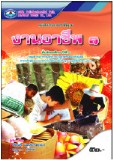 396หนังสือเรียน งานอาชีพ 1
รายวิชา รายวิชาพื้นฐาน
กลุ่มสาระการเรียนรู้ การงานอาชีพและเทคโนโลยี
ชั้น มัธยมศึกษาปีที่ 1
ผู้จัดพิมพ์ บริษัท สำนักพิมพ์เอมพันธ์ จำกัด
ผู้เรียบเรียง นางเพ็ญศรี เลิศเกียรติวิทยา และนายสิฎฐากร ชูทรัพย์
[ใบประกัน ][ตัวอย่างเนื้อหา ]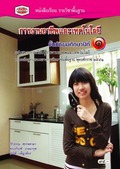 397หนังสือเรียน การงานอาชีพและเทคโนโลยี
รายวิชา รายวิชาพื้นฐาน
กลุ่มสาระการเรียนรู้ การงานอาชีพและเทคโนโลยี
ชั้น มัธยมศึกษาปีที่ 1
ผู้จัดพิมพ์ บริษัท สำนักพิมพ์ประสานมิตร (ปสม.) จำกัด
ผู้เรียบเรียง นางวิริวรรณ สรรพอาษา และคณะ
[ใบประกัน ][ตัวอย่างเนื้อหา ]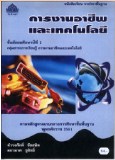 398หนังสือเรียน การงานอาชีพและเทคโนโลยี
รายวิชา รายวิชาพื้นฐาน
กลุ่มสาระการเรียนรู้ การงานอาชีพและเทคโนโลยี
ชั้น มัธยมศึกษาปีที่ 1
ผู้จัดพิมพ์ สำนักพิมพ์วังอักษร
ผู้เรียบเรียง นายดำรงศักดิ์ ชัยสนิท และนางสาวผกามาศ ชูสิทธิ์
[ใบประกัน ][ตัวอย่างเนื้อหา ]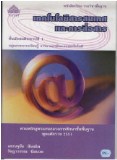 399หนังสือเรียน เทคโนโลยีสารสนเทศและการสื่อสาร
รายวิชา รายวิชาพื้นฐาน
กลุ่มสาระการเรียนรู้ การงานอาชีพและเทคโนโลยี
ชั้น มัธยมศึกษาปีที่ 1
ผู้จัดพิมพ์ สำนักพิมพ์วังอักษร
ผู้เรียบเรียง นายเศรษฐชัย ชัยสนิท และนางสาวรัชฎาวรรณ นิ่มนวล
[ใบประกัน ][ตัวอย่างเนื้อหา ]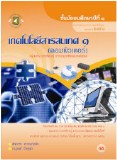 400หนังสือเรียน เทคโนโลยีสารสนเทศ 1
รายวิชา รายวิชาพื้นฐาน
กลุ่มสาระการเรียนรู้ การงานอาชีพและเทคโนโลยี
ชั้น มัธยมศึกษาปีที่ 1
ผู้จัดพิมพ์ บริษัท ศูนย์หนังสือเมืองไทย จำกัด
ผู้เรียบเรียง นางสักการะ อารมย์เย็น และนายทนุวงศ์ จักษุพา
[ใบประกัน ][ตัวอย่างเนื้อหา ]401หนังสือเรียน การงานอาชีพและเทคโนโลยี 1
รายวิชา รายวิชาพื้นฐาน
กลุ่มสาระการเรียนรู้ การงานอาชีพและเทคโนโลยี
ชั้น มัธยมศึกษาปีที่ 1
ผู้จัดพิมพ์ บริษัท สำนักพิมพ์เอมพันธ์ จำกัด
ผู้เรียบเรียง นางเดือนนภา อุ่นอ่อน และคณะ
[ใบประกัน ][ตัวอย่างเนื้อหา ]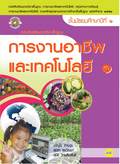 402หนังสือเรียน การงานอาชีพและเทคโนโลยี 1
รายวิชา รายวิชาพื้นฐาน
กลุ่มสาระการเรียนรู้ การงานอาชีพและเทคโนโลยี
ชั้น มัธยมศึกษาปีที่ 1
ผู้จัดพิมพ์ บริษัท ศูนย์หนังสือเมืองไทย จำกัด
ผู้เรียบเรียง นางขวัญใจ สายนุ้ย และคณะ
[ใบประกัน ][ตัวอย่างเนื้อหา ]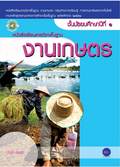 403หนังสือเรียน งานเกษตร 
รายวิชา รายวิชาพื้นฐาน
กลุ่มสาระการเรียนรู้ การงานอาชีพและเทคโนโลยี
ชั้น มัธยมศึกษาปีที่ 1
ผู้จัดพิมพ์ บริษัท ศูนย์หนังสือเมืองไทย จำกัด
ผู้เรียบเรียง นางขวัญใจ สายนุ้ย
[ใบประกัน ][ตัวอย่างเนื้อหา ]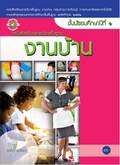 404หนังสือเรียน งานบ้าน 
รายวิชา รายวิชาพื้นฐาน
กลุ่มสาระการเรียนรู้ การงานอาชีพและเทคโนโลยี
ชั้น มัธยมศึกษาปีที่ 1
ผู้จัดพิมพ์ บริษัท ศูนย์หนังสือเมืองไทย จำกัด
ผู้เรียบเรียง นางสุนิสา สุขวัฒนา
[ใบประกัน ][ตัวอย่างเนื้อหา ]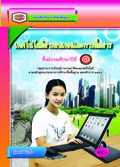 405หนังสือเรียน เทคโนโลยีสารสนเทศและการสื่อสาร
รายวิชา รายวิชาพื้นฐาน
กลุ่มสาระการเรียนรู้ การงานอาชีพและเทคโนโลยี
ชั้น มัธยมศึกษาปีที่ 1
ผู้จัดพิมพ์ บริษัท สำนักพิมพ์ประสานมิตร (ปสม.) จำกัด
ผู้เรียบเรียง นายฐิติพงศ์ มิ่งเชื้อ
[ใบประกัน ][ตัวอย่างเนื้อหา ]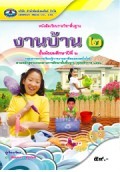 406หนังสือเรียน งานบ้าน 2
รายวิชา รายวิชาพื้นฐาน
กลุ่มสาระการเรียนรู้ การงานอาชีพและเทคโนโลยี
ชั้น มัธยมศึกษาปีที่ 2
ผู้จัดพิมพ์ บริษัท สำนักพิมพ์เอมพันธ์ จำกัด
ผู้เรียบเรียง นางเดือนนภา อุ่นอ่อน
[ใบประกัน ][ตัวอย่างเนื้อหา ]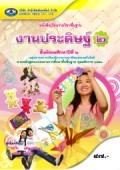 407หนังสือเรียน งานประดิษฐ์ 2
รายวิชา รายวิชาพื้นฐาน
กลุ่มสาระการเรียนรู้ การงานอาชีพและเทคโนโลยี
ชั้น มัธยมศึกษาปีที่ 2
ผู้จัดพิมพ์ บริษัท สำนักพิมพ์เอมพันธ์ จำกัด
ผู้เรียบเรียง นางสาวปิยวีร จุติพงษ์รักษา และนายธนวิทย์ ลายิ้ม
[ใบประกัน ][ตัวอย่างเนื้อหา ]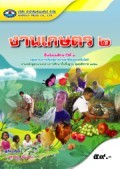 408หนังสือเรียน งานเกษตร 2
รายวิชา รายวิชาพื้นฐาน
กลุ่มสาระการเรียนรู้ การงานอาชีพและเทคโนโลยี
ชั้น มัธยมศึกษาปีที่ 2
ผู้จัดพิมพ์ บริษัท สำนักพิมพ์เอมพันธ์ จำกัด
ผู้เรียบเรียง นางศรีวรรณ เที่ยงตรง
[ใบประกัน ][ตัวอย่างเนื้อหา ]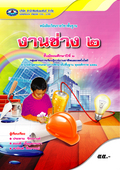 409หนังสือเรียน งานช่าง 2
รายวิชา รายวิชาพื้นฐาน
กลุ่มสาระการเรียนรู้ การงานอาชีพและเทคโนโลยี
ชั้น มัธยมศึกษาปีที่ 2
ผู้จัดพิมพ์ บริษัท สำนักพิมพ์เอมพันธ์ จำกัด
ผู้เรียบเรียง นายประทาน รักปรางค์ และคณะ
[ใบประกัน ][ตัวอย่างเนื้อหา ]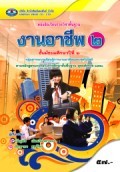 410หนังสือเรียน งานอาชีพ 2
รายวิชา รายวิชาพื้นฐาน
กลุ่มสาระการเรียนรู้ การงานอาชีพและเทคโนโลยี
ชั้น มัธยมศึกษาปีที่ 2
ผู้จัดพิมพ์ บริษัท สำนักพิมพ์เอมพันธ์ จำกัด
ผู้เรียบเรียง นางเพ็ญศรี เลิศเกียรติวิทยา และนายสิฏฐากร ชูทรัพย์
[ใบประกัน ][ตัวอย่างเนื้อหา ]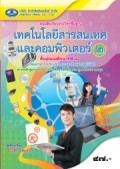 411หนังสือเรียน เทคโนโลยีสารสนเทศและคอมพิวเตอร์ 2
รายวิชา รายวิชาพื้นฐาน
กลุ่มสาระการเรียนรู้ การงานอาชีพและเทคโนโลยี
ชั้น มัธยมศึกษาปีที่ 2
ผู้จัดพิมพ์ บริษัท สำนักพิมพ์เอมพันธ์ จำกัด
ผู้เรียบเรียง นายวิเชียร พุ่มพวง
[ใบประกัน ][ตัวอย่างเนื้อหา ]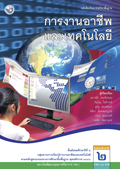 412หนังสือเรียน การงานอาชีพและเทคโนโลยี
รายวิชา รายวิชาพื้นฐาน
กลุ่มสาระการเรียนรู้ การงานอาชีพและเทคโนโลยี
ชั้น มัธยมศึกษาปีที่ 2
ผู้จัดพิมพ์ สำนักพิมพ์ บริษัท พัฒนาคุณภาพวิชาการ (พว.) จำกัด
ผู้เรียบเรียง นางเสาวนีย์ ประทีปทองและคณะ
[ใบประกัน ][ตัวอย่างเนื้อหา ]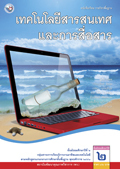 413หนังสือเรียน เทคโนโลยี สารสนเทศ และการสื่อสาร
รายวิชา รายวิชาพื้นฐาน
กลุ่มสาระการเรียนรู้ การงานอาชีพและเทคโนโลยี
ชั้น มัธยมศึกษาปีที่ 2
ผู้จัดพิมพ์ สำนักพิมพ์ บริษัท พัฒนาคุณภาพวิชาการ (พว.) จำกัด
ผู้เรียบเรียง นายปรัชญนันท์ นิลสุข และคณะ
[ใบประกัน ][ตัวอย่างเนื้อหา ]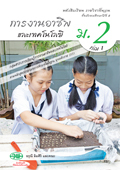 414หนังสือเรียน การงานอาชีพและเทคโนโลยี เล่ม 1
รายวิชา รายวิชาพื้นฐาน
กลุ่มสาระการเรียนรู้ การงานอาชีพและเทคโนโลยี
ชั้น มัธยมศึกษาปีที่ 2
ผู้จัดพิมพ์ บริษัท สำนักพิมพ์วัฒนาพานิช จำกัด
ผู้เรียบเรียง นางอรุณี ลิมศิริ และคณะ
[ใบประกัน ][ตัวอย่างเนื้อหา ]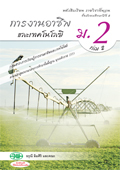 415หนังสือเรียน การงานอาชีพและเทคโนโลยี เล่ม 2
รายวิชา รายวิชาพื้นฐาน
กลุ่มสาระการเรียนรู้ การงานอาชีพและเทคโนโลยี
ชั้น มัธยมศึกษาปีที่ 2
ผู้จัดพิมพ์ บริษัท สำนักพิมพ์วัฒนาพานิช จำกัด
ผู้เรียบเรียง นางอรุณี ลิมศิริ และคณะ
[ใบประกัน ][ตัวอย่างเนื้อหา ]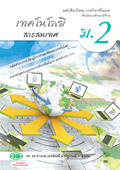 416หนังสือเรียน เทคโนโลยีสารสนเทศ
รายวิชา รายวิชาพื้นฐาน
กลุ่มสาระการเรียนรู้ การงานอาชีพและเทคโนโลยี
ชั้น มัธยมศึกษาปีที่ 2
ผู้จัดพิมพ์ บริษัท สำนักพิมพ์วัฒนาพานิช จำกัด
ผู้เรียบเรียง นายอำนวย เดชชัยศรี และนางสาวณัฐกานต์ ภาคพรต
[ใบประกัน ][ตัวอย่างเนื้อหา ]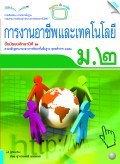 417หนังสือเรียน การงานอาชีพและเทคโนโลยี
รายวิชา รายวิชาพื้นฐาน
กลุ่มสาระการเรียนรู้ การงานอาชีพและเทคโนโลยี
ชั้น มัธยมศึกษาปีที่ 2
ผู้จัดพิมพ์ บริษัท สำนักพิมพ์แม็ค จำกัด
ผู้เรียบเรียง นางสาวน้อย สุวรรณมณี และคณะ
[ใบประกัน ][ตัวอย่างเนื้อหา ]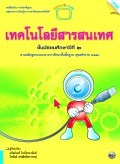 418หนังสือเรียน เทคโนโลยีสารสนเทศ
รายวิชา รายวิชาพื้นฐาน
กลุ่มสาระการเรียนรู้ การงานอาชีพและเทคโนโลยี
ชั้น มัธยมศึกษาปีที่ 2
ผู้จัดพิมพ์ บริษัท สำนักพิมพ์แม็ค จำกัด
ผู้เรียบเรียง นายถวัลย์วงศ์ ไกรโรจนานันท์ และ นายโกสันต์ เทพสิทธิทรากรณ์
[ใบประกัน ][ตัวอย่างเนื้อหา ]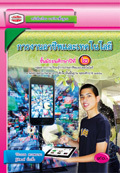 419หนังสือเรียน การงานอาชีพและเทคโนโลยี
รายวิชา รายวิชาพื้นฐาน
กลุ่มสาระการเรียนรู้ การงานอาชีพและเทคโนโลยี
ชั้น มัธยมศึกษาปีที่ 2
ผู้จัดพิมพ์ บริษัท สำนักพิมพ์ประสานมิตร (ปสม.) จำกัด
ผู้เรียบเรียง นางวิริวรรณ สรรพอาษา และนายฐิติพงศ์ มิ่งเชื้อ
[ใบประกัน ][ตัวอย่างเนื้อหา ]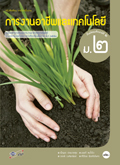 420หนังสือเรียน การงานอาชีพและเทคโนโลยี ม.2
รายวิชา รายวิชาพื้นฐาน
กลุ่มสาระการเรียนรู้ การงานอาชีพและเทคโนโลยี
ชั้น มัธยมศึกษาปีที่ 2
ผู้จัดพิมพ์ บริษัท อักษรเจริญทัศน์ อจท. จำกัด
ผู้เรียบเรียง นางเพ็ญพร ประมวลสุข และคณะ
[ใบประกัน ][ตัวอย่างเนื้อหา ]421หนังสือเรียน เทคโนโลยีสารสนเทศและการสื่อสาร ม.2
รายวิชา รายวิชาพื้นฐาน
กลุ่มสาระการเรียนรู้ การงานอาชีพและเทคโนโลยี
ชั้น มัธยมศึกษาปีที่ 2
ผู้จัดพิมพ์ บริษัท อักษรเจริญทัศน์ อจท. จำกัด
ผู้เรียบเรียง นางสาวอารียา ศรีประเสริฐ และคณะ
[ใบประกัน ][ตัวอย่างเนื้อหา ]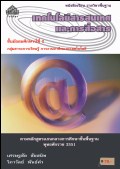 422หนังสือเรียน เทคโนโลยีสารสนเทศและการสื่อสาร
รายวิชา รายวิชาพื้นฐาน
กลุ่มสาระการเรียนรู้ การงานอาชีพและเทคโนโลยี
ชั้น มัธยมศึกษาปีที่ 2
ผู้จัดพิมพ์ สำนักพิมพ์วังอักษร
ผู้เรียบเรียง นายเศรษฐชัย ชัยสนิท และนางสาววิภาวัลย์ พันธ์คำ
[ใบประกัน ][ตัวอย่างเนื้อหา ]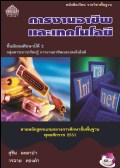 423หนังสือเรียน การงานอาชีพและเทคโนโลยี
รายวิชา รายวิชาพื้นฐาน
กลุ่มสาระการเรียนรู้ การงานอาชีพและเทคโนโลยี
ชั้น มัธยมศึกษาปีที่ 2
ผู้จัดพิมพ์ สำนักพิมพ์วังอักษร
ผู้เรียบเรียง นายสุชิน นะตาปา และนางวรฉาย ทองคำ
[ใบประกัน ][ตัวอย่างเนื้อหา ]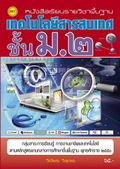 424หนังสือเรียน เทคโนโลยีสารสนเทศ
รายวิชา รายวิชาพื้นฐาน
กลุ่มสาระการเรียนรู้ การงานอาชีพและเทคโนโลยี
ชั้น มัธยมศึกษาปีที่ 2
ผู้จัดพิมพ์ บริษัท มีเดีย อินเทลลิเจนซ์ เทคโนโลยี จำกัด
ผู้เรียบเรียง นายวิเชียร วิสุงเร
[ใบประกัน ][ตัวอย่างเนื้อหา ]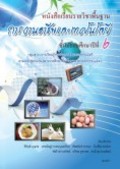 425หนังสือเรียน การงานอาชีพและเทคโนโลยี 
รายวิชา รายวิชาพื้นฐาน
กลุ่มสาระการเรียนรู้ การงานอาชีพและเทคโนโลยี
ชั้น มัธยมศึกษาปีที่ 2
ผู้จัดพิมพ์ องค์การค้าของ สกสค.
ผู้เรียบเรียง นายธิติวุฒิ บุญก่อ และคณะ
[ใบประกัน ][ตัวอย่างเนื้อหา ]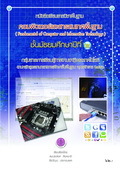 426หนังสือเรียน คอมพิวเตอร์และสารสนเทศพื้นฐาน
รายวิชา รายวิชาพื้นฐาน
กลุ่มสาระการเรียนรู้ การงานอาชีพและเทคโนโลยี
ชั้น มัธยมศึกษาปีที่ 2
ผู้จัดพิมพ์ องค์การค้าของ สกสค.
ผู้เรียบเรียง นายสมประสงค์ สิงคชาติ และนายธีรวัฒน์ ประกอบผล
[ใบประกัน ][ตัวอย่างเนื้อหา ]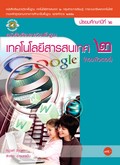 427หนังสือเรียน เทคโนโลยีสารสนเทศ 2
รายวิชา รายวิชาพื้นฐาน
กลุ่มสาระการเรียนรู้ การงานอาชีพและเทคโนโลยี
ชั้น มัธยมศึกษาปีที่ 2
ผู้จัดพิมพ์ บริษัท ศูนย์หนังสือเมืองไทย จำกัด
ผู้เรียบเรียง นายทนุวงศ์ จักษุพา และนายสักการะ อารมณ์เย็น
[ใบประกัน ][ตัวอย่างเนื้อหา ]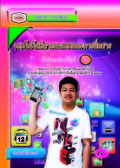 428หนังสือเรียน เทคโนโลยีสารสนเทศและการสื่อสาร
รายวิชา รายวิชาพื้นฐาน
กลุ่มสาระการเรียนรู้ การงานอาชีพและเทคโนโลยี
ชั้น มัธยมศึกษาปีที่ 2
ผู้จัดพิมพ์ บริษัท สำนักพิมพ์ประสานมิตร (ปสม.) จำกัด
ผู้เรียบเรียง นายจีระสิทธิ์ อึ้งรัตนวงศ์
[ใบประกัน ][ตัวอย่างเนื้อหา ]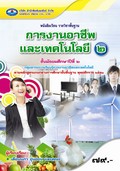 429หนังสือเรียน การงานอาชีพและเทคโนโลยี 2
รายวิชา รายวิชาพื้นฐาน
กลุ่มสาระการเรียนรู้ การงานอาชีพและเทคโนโลยี
ชั้น มัธยมศึกษาปีที่ 2
ผู้จัดพิมพ์ บริษัท สำนักพิมพ์เอมพันธ์ จำกัด
ผู้เรียบเรียง นางเดือนนภา อุ่นอ่อน และคณะ
[ใบประกัน ][ตัวอย่างเนื้อหา ]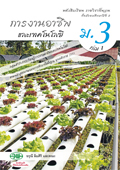 430หนังสือเรียน การงานอาชีพและเทคโนโลยี เล่ม 1
รายวิชา รายวิชาพื้นฐาน
กลุ่มสาระการเรียนรู้ การงานอาชีพและเทคโนโลยี
ชั้น มัธยมศึกษาปีที่ 3
ผู้จัดพิมพ์ บริษัท สำนักพิมพ์วัฒนาพานิช จำกัด
ผู้เรียบเรียง นางอรุณี ลิมศิริ และคณะ
[ใบประกัน ][ตัวอย่างเนื้อหา ]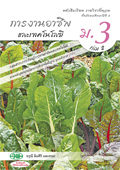 431หนังสือเรียน การงานอาชีพและเทคโนโลยี เล่ม 2
รายวิชา รายวิชาพื้นฐาน
กลุ่มสาระการเรียนรู้ การงานอาชีพและเทคโนโลยี
ชั้น มัธยมศึกษาปีที่ 3
ผู้จัดพิมพ์ บริษัท สำนักพิมพ์วัฒนาพานิช จำกัด
ผู้เรียบเรียง นางอรุณี ลิมศิริ และคณะ
[ใบประกัน ][ตัวอย่างเนื้อหา ]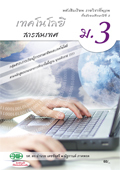 432หนังสือเรียน เทคโนโลยีสารสนเทศ
รายวิชา รายวิชาพื้นฐาน
กลุ่มสาระการเรียนรู้ การงานอาชีพและเทคโนโลยี
ชั้น มัธยมศึกษาปีที่ 3
ผู้จัดพิมพ์ บริษัท สำนักพิมพ์วัฒนาพานิช จำกัด
ผู้เรียบเรียง นายอำนวย เดชชัยศรี และนางสาวณัฐกานต์ ภาคพรต
[ใบประกัน ][ตัวอย่างเนื้อหา ]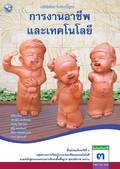 433หนังสือเรียน การงานอาชีพและเทคโนโลยี
รายวิชา รายวิชาพื้นฐาน
กลุ่มสาระการเรียนรู้ การงานอาชีพและเทคโนโลยี
ชั้น มัธยมศึกษาปีที่ 3
ผู้จัดพิมพ์ สำนักพิมพ์ บริษัท พัฒนาคุณภาพวิชาการ (พว.) จำกัด
ผู้เรียบเรียง นางเสาวนีย์ ประทีปทอง และคณะ
[ใบประกัน ][ตัวอย่างเนื้อหา ]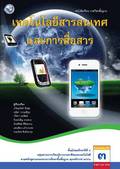 434หนังสือเรียน เทคโนโลยีสารสนเทศและการสื่อสาร
รายวิชา รายวิชาพื้นฐาน
กลุ่มสาระการเรียนรู้ การงานอาชีพและเทคโนโลยี
ชั้น มัธยมศึกษาปีที่ 3
ผู้จัดพิมพ์ สำนักพิมพ์ บริษัท พัฒนาคุณภาพวิชาการ (พว.) จำกัด
ผู้เรียบเรียง นายปรัชญนันท์ นิลสุข และคณะ
[ใบประกัน ][ตัวอย่างเนื้อหา ]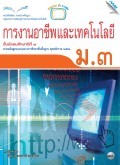 435หนังสือเรียน การงานอาชีพและเทคโนโลยี
รายวิชา รายวิชาพื้นฐาน
กลุ่มสาระการเรียนรู้ การงานอาชีพและเทคโนโลยี
ชั้น มัธยมศึกษาปีที่ 3
ผู้จัดพิมพ์ บริษัท สำนักพิมพ์แม็ค จำกัด
ผู้เรียบเรียง นางสาวน้อย สุวรรณมณี และคณะ
[ใบประกัน ][ตัวอย่างเนื้อหา ]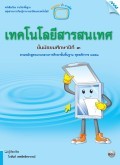 436หนังสือเรียน เทคโนโลยีสารสนเทศ
รายวิชา รายวิชาพื้นฐาน
กลุ่มสาระการเรียนรู้ การงานอาชีพและเทคโนโลยี
ชั้น มัธยมศึกษาปีที่ 3
ผู้จัดพิมพ์ บริษัท สำนักพิมพ์แม็ค จำกัด
ผู้เรียบเรียง นายโกสันต์ เทพสิทธิทรากรณ์
[ใบประกัน ][ตัวอย่างเนื้อหา ]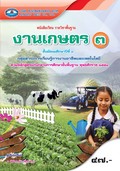 437หนังสือเรียน งานเกษตร 3
รายวิชา รายวิชาพื้นฐาน
กลุ่มสาระการเรียนรู้ การงานอาชีพและเทคโนโลยี
ชั้น มัธยมศึกษาปีที่ 3
ผู้จัดพิมพ์ บริษัท สำนักพิมพ์เอมพันธ์ จำกัด
ผู้เรียบเรียง นางศรีวรรณ เที่ยงตรง
[ใบประกัน ][ตัวอย่างเนื้อหา ]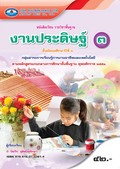 438หนังสือเรียน งานประดิษฐ์ 3
รายวิชา รายวิชาพื้นฐาน
กลุ่มสาระการเรียนรู้ การงานอาชีพและเทคโนโลยี
ชั้น มัธยมศึกษาปีที่ 3
ผู้จัดพิมพ์ บริษัท สำนักพิมพ์เอมพันธ์ จำกัด
ผู้เรียบเรียง นางสาวปิยวีร จุติพงษ์รักษา
[ใบประกัน ][ตัวอย่างเนื้อหา ]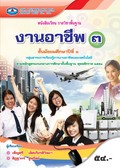 439หนังสือเรียน งานอาชีพ 3
รายวิชา รายวิชาพื้นฐาน
กลุ่มสาระการเรียนรู้ การงานอาชีพและเทคโนโลยี
ชั้น มัธยมศึกษาปีที่ 3
ผู้จัดพิมพ์ บริษัท สำนักพิมพ์เอมพันธ์ จำกัด
ผู้เรียบเรียง นางเพ็ญศรี เลิศเกียรติวิทยา และนายสิฏฐากร ชูทรัพย์
[ใบประกัน ][ตัวอย่างเนื้อหา ]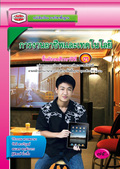 440หนังสือเรียน การงานอาชีพและเทคโนโลยี
รายวิชา รายวิชาพื้นฐาน
กลุ่มสาระการเรียนรู้ การงานอาชีพและเทคโนโลยี
ชั้น มัธยมศึกษาปีที่ 3
ผู้จัดพิมพ์ บริษัท สำนักพิมพ์ประสานมิตร (ปสม.) จำกัด
ผู้เรียบเรียง นางวิริวรรณ สรรพอาษา และคณะ
[ใบประกัน ][ตัวอย่างเนื้อหา ]441หนังสือเรียน การงานอาชีพและเทคโนโลยี ม.3
รายวิชา รายวิชาพื้นฐาน
กลุ่มสาระการเรียนรู้ การงานอาชีพและเทคโนโลยี
ชั้น มัธยมศึกษาปีที่ 3
ผู้จัดพิมพ์ บริษัท อักษรเจริญทัศน์ อจท. จำกัด
ผู้เรียบเรียง นางเพ็ญพร ประมวลสุข และคณะ
[ใบประกัน ][ตัวอย่างเนื้อหา ]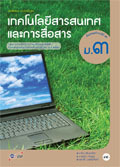 442หนังสือเรียน เทคโนโลยีสารสนเทศและการสื่อสาร ม.3
รายวิชา รายวิชาพื้นฐาน
กลุ่มสาระการเรียนรู้ การงานอาชีพและเทคโนโลยี
ชั้น มัธยมศึกษาปีที่ 3
ผู้จัดพิมพ์ บริษัท อักษรเจริญทัศน์ อจท. จำกัด
ผู้เรียบเรียง นางสาวอารียา ศรีประเสริฐ และคณะ
[ใบประกัน ][ตัวอย่างเนื้อหา ]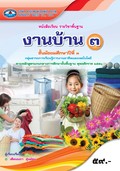 443หนังสือเรียน งานบ้าน 3
รายวิชา รายวิชาพื้นฐาน
กลุ่มสาระการเรียนรู้ การงานอาชีพและเทคโนโลยี
ชั้น มัธยมศึกษาปีที่ 3
ผู้จัดพิมพ์ บริษัท สำนักพิมพ์เอมพันธ์ จำกัด
ผู้เรียบเรียง นางเดือนนภา อุ่นอ่อน 
[ใบประกัน ][ตัวอย่างเนื้อหา ]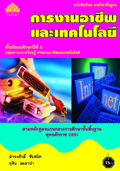 444หนังสือเรียน การงานอาชีพและเทคโนโลยี
รายวิชา รายวิชาพื้นฐาน
กลุ่มสาระการเรียนรู้ การงานอาชีพและเทคโนโลยี
ชั้น มัธยมศึกษาปีที่ 3
ผู้จัดพิมพ์ สำนักพิมพ์วังอักษร
ผู้เรียบเรียง นายดำรงศักดิ์ ชัยสนิท และนายสุชิน นะตาปา
[ใบประกัน ][ตัวอย่างเนื้อหา ]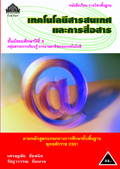 445หนังสือเรียน เทคโนโลยีสารสนเทศและการสื่อสาร
รายวิชา รายวิชาพื้นฐาน
กลุ่มสาระการเรียนรู้ การงานอาชีพและเทคโนโลยี
ชั้น มัธยมศึกษาปีที่ 3
ผู้จัดพิมพ์ สำนักพิมพ์วังอักษร
ผู้เรียบเรียง นายเศรษฐชัย ชัยสนิท และนางสาวรัชฎาวรรณ นิ่มนวล
[ใบประกัน ][ตัวอย่างเนื้อหา ]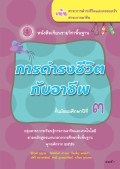 446หนังสือเรียน การดำรงชีวิตกับอาชีพ 
รายวิชา รายวิชาพื้นฐาน
กลุ่มสาระการเรียนรู้ การงานอาชีพและเทคโนโลยี
ชั้น มัธยมศึกษาปีที่ 3
ผู้จัดพิมพ์ องค์การค้าของ สกสค.
ผู้เรียบเรียง นายธิติวุฒิ บุญก่อ และคณะ
[ใบประกัน ][ตัวอย่างเนื้อหา ]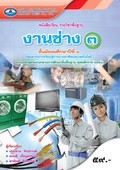 447หนังสือเรียน งานช่าง 3
รายวิชา รายวิชาพื้นฐาน
กลุ่มสาระการเรียนรู้ การงานอาชีพและเทคโนโลยี
ชั้น มัธยมศึกษาปีที่ 3
ผู้จัดพิมพ์ บริษัท สำนักพิมพ์เอมพันธ์ จำกัด
ผู้เรียบเรียง นายประทาน รักปรางค์ และคณะ
[ใบประกัน ][ตัวอย่างเนื้อหา ]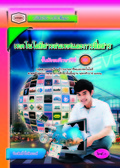 448หนังสือเรียน เทคโนโลยีสารสนเทศและการสื่อสาร
รายวิชา รายวิชาพื้นฐาน
กลุ่มสาระการเรียนรู้ การงานอาชีพและเทคโนโลยี
ชั้น มัธยมศึกษาปีที่ 3
ผู้จัดพิมพ์ บริษัท สำนักพิมพ์ประสานมิตร (ปสม.) จำกัด
ผู้เรียบเรียง นายจีระสิทธิ์ อึ้งรัตนวงศ์
[ใบประกัน ][ตัวอย่างเนื้อหา ]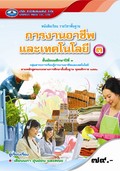 449หนังสือเรียน การงานอาชีพและเทคโนโลยี 3
รายวิชา รายวิชาพื้นฐาน
กลุ่มสาระการเรียนรู้ การงานอาชีพและเทคโนโลยี
ชั้น มัธยมศึกษาปีที่ 3
ผู้จัดพิมพ์ บริษัท สำนักพิมพ์เอมพันธ์ จำกัด
ผู้เรียบเรียง นางเดือนนภา อุ่นอ่อน และคณะ
[ใบประกัน ][ตัวอย่างเนื้อหา ]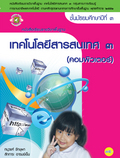 450หนังสือเรียน เทคโนโลยีสารสนเทศ ๓
รายวิชา รายวิชาพื้นฐาน
กลุ่มสาระการเรียนรู้ การงานอาชีพและเทคโนโลยี
ชั้น มัธยมศึกษาปีที่ 3
ผู้จัดพิมพ์ บริษัท ศูนย์หนังสือเมืองไทย จำกัด
ผู้เรียบเรียง นายทนุวงค์ จักษุพา และนางสักการะ อารมย์เย็น
[ใบประกัน ][ตัวอย่างเนื้อหา ]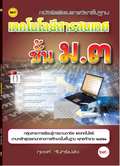 451หนังสือเรียน เทคโนโลยีสารสนเทศ
รายวิชา รายวิชาพื้นฐาน
กลุ่มสาระการเรียนรู้ การงานอาชีพและเทคโนโลยี
ชั้น มัธยมศึกษาปีที่ 3
ผู้จัดพิมพ์ บริษัท มีเดีย อินเทลลิเจนซ์ เทคโนโลยี จำกัด
ผู้เรียบเรียง นายภุชงค์ จันทร์เปล่ง
[ใบประกัน ][ตัวอย่างเนื้อหา ]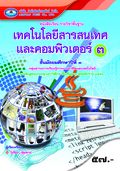 452หนังสือเรียน เทคโนโลยีสารสนเทศและคอมพิวเตอร์ 3
รายวิชา รายวิชาพื้นฐาน
กลุ่มสาระการเรียนรู้ การงานอาชีพและเทคโนโลยี
ชั้น มัธยมศึกษาปีที่ 3
ผู้จัดพิมพ์ บริษัท สำนักพิมพ์เอมพันธ์ จำกัด
ผู้เรียบเรียง นายวิเชียร พุ่มพวง
[ใบประกัน ][ตัวอย่างเนื้อหา ]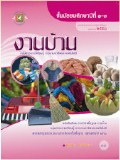 453หนังสือเรียน งานบ้าน
รายวิชา รายวิชาพื้นฐาน
กลุ่มสาระการเรียนรู้ การงานอาชีพและเทคโนโลยี
ชั้น มัธยมศึกษาปีที่ 1-3
ผู้จัดพิมพ์ บริษัท ศูนย์หนังสือเมืองไทย จำกัด
ผู้เรียบเรียง นางสุนิสา สุขวัฒนา
[ใบประกัน ][ตัวอย่างเนื้อหา ]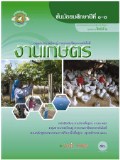 454หนังสือเรียน งานเกษตร
รายวิชา รายวิชาพื้นฐาน
กลุ่มสาระการเรียนรู้ การงานอาชีพและเทคโนโลยี
ชั้น มัธยมศึกษาปีที่ 1-3
ผู้จัดพิมพ์ บริษัท ศูนย์หนังสือเมืองไทย จำกัด
ผู้เรียบเรียง นางขวัญใจ สายนุ้ย
[ใบประกัน ][ตัวอย่างเนื้อหา ]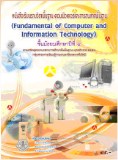 455หนังสือเรียน คอมพิวเตอร์และสารสนเทศพื้นฐาน
รายวิชา รายวิชาพื้นฐาน
กลุ่มสาระการเรียนรู้ การงานอาชีพและเทคโนโลยี
ชั้น มัธยมศึกษาปีที่ 4
ผู้จัดพิมพ์ องค์การค้าของ สกสค.
ผู้เรียบเรียง นายปกรณ์ เสริมสุข และคณะ
[ใบประกัน ][ตัวอย่างเนื้อหา ]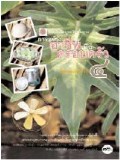 456หนังสือเรียน การสร้างอาชีพเพื่อครอบครัว
รายวิชา รายวิชาพื้นฐาน
กลุ่มสาระการเรียนรู้ การงานอาชีพและเทคโนโลยี
ชั้น มัธยมศึกษาปีที่ 4
ผู้จัดพิมพ์ องค์การค้าของ สกสค.
ผู้เรียบเรียง นายธิติวุฒิ บุญก่อ และคณะ
[ใบประกัน ][ตัวอย่างเนื้อหา ]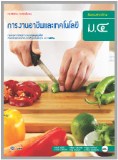 457หนังสือเรียน การงานอาชีพและเทคโนโลยี ม.4
รายวิชา รายวิชาพื้นฐาน
กลุ่มสาระการเรียนรู้ การงานอาชีพและเทคโนโลยี
ชั้น มัธยมศึกษาปีที่ 4
ผู้จัดพิมพ์ บริษัท อักษรเจริญทัศน์ อจท. จำกัด
ผู้เรียบเรียง นายมนตรี สมไร่ขิง และคณะ
[ใบประกัน ][ตัวอย่างเนื้อหา ]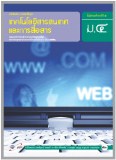 458หนังสือเรียน เทคโนโลยีสารสนเทศและการสื่อสาร ม.4
รายวิชา รายวิชาพื้นฐาน
กลุ่มสาระการเรียนรู้ การงานอาชีพและเทคโนโลยี
ชั้น มัธยมศึกษาปีที่ 4
ผู้จัดพิมพ์ บริษัท อักษรเจริญทัศน์ อจท. จำกัด
ผู้เรียบเรียง นางพิมลพรรณ ประเสริฐวงษ์ เรพเพอร์ และคณะ
[ใบประกัน ][ตัวอย่างเนื้อหา ]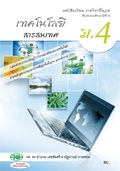 459หนังสือเรียน เทคโนโลยีสารสนเทศ
รายวิชา รายวิชาพื้นฐาน
กลุ่มสาระการเรียนรู้ การงานอาชีพและเทคโนโลยี
ชั้น มัธยมศึกษาปีที่ 4
ผู้จัดพิมพ์ บริษัท สำนักพิมพ์วัฒนาพานิช จำกัด
ผู้เรียบเรียง นายอำนวย เดชชัยศรี และนางสาวณัฐกานต์ ภาคพรต
[ใบประกัน ][ตัวอย่างเนื้อหา ]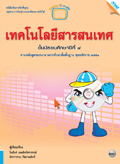 460หนังสือเรียน เทคโนโลยีสารสนเทศ
รายวิชา รายวิชาพื้นฐาน
กลุ่มสาระการเรียนรู้ การงานอาชีพและเทคโนโลยี
ชั้น มัธยมศึกษาปีที่ 4
ผู้จัดพิมพ์ บริษัท สำนักพิมพ์แม็ค จำกัด
ผู้เรียบเรียง นายโกสันต์ เทพสิทธิทรากรณ์ และนางอัจฉราวรรณ กัลยาณสิทธิ์
[ใบประกัน ][ตัวอย่างเนื้อหา ]461หนังสือเรียน เทคโนโลยีสารสนเทศ
รายวิชา รายวิชาพื้นฐาน
กลุ่มสาระการเรียนรู้ การงานอาชีพและเทคโนโลยี
ชั้น มัธยมศึกษาปีที่ 4
ผู้จัดพิมพ์ บริษัท มีเดีย อินเทลลิเจนซ์ เทคโนโลยี จำกัด
ผู้เรียบเรียง นายวิเชียร วิสุงเร
[ใบประกัน ][ตัวอย่างเนื้อหา ]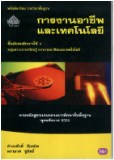 462หนังสือเรียน การงานอาชีพและเทคโนโลยี
รายวิชา รายวิชาพื้นฐาน
กลุ่มสาระการเรียนรู้ การงานอาชีพและเทคโนโลยี
ชั้น มัธยมศึกษาปีที่ 4
ผู้จัดพิมพ์ สำนักพิมพ์วังอักษร
ผู้เรียบเรียง นายดำรงศักดิ์ ชัยสนิท และนางสาวผกามาศ ชูสิทธิ์
[ใบประกัน ][ตัวอย่างเนื้อหา ]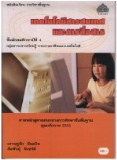 463หนังสือเรียน เทคโนโลยีสารสนเทศและการสื่อสาร
รายวิชา รายวิชาพื้นฐาน
กลุ่มสาระการเรียนรู้ การงานอาชีพและเทคโนโลยี
ชั้น มัธยมศึกษาปีที่ 4
ผู้จัดพิมพ์ สำนักพิมพ์วังอักษร
ผู้เรียบเรียง นายเศรษฐชัย ชัยสนิท และนายสัมพันธุ์ จันทร์ดี
[ใบประกัน ][ตัวอย่างเนื้อหา ]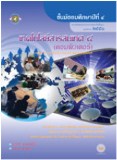 464หนังสือเรียน เทคโนโลยีสารสนเทศ 4
รายวิชา รายวิชาพื้นฐาน
กลุ่มสาระการเรียนรู้ การงานอาชีพและเทคโนโลยี
ชั้น มัธยมศึกษาปีที่ 4
ผู้จัดพิมพ์ บริษัท ศูนย์หนังสือเมืองไทย จำกัด
ผู้เรียบเรียง นางสักการะ อารมย์เย็น และนายทนุวงศ์ จักษุพา
[ใบประกัน ][ตัวอย่างเนื้อหา ]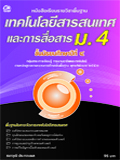 465หนังสือเรียน เทคโนโลยีสารสนเทศและการสื่อสาร ม.4
รายวิชา รายวิชาพื้นฐาน
กลุ่มสาระการเรียนรู้ การงานอาชีพและเทคโนโลยี
ชั้น มัธยมศึกษาปีที่ 4
ผู้จัดพิมพ์ บริษัท ซัคเซส มีเดีย จำกัด
ผู้เรียบเรียง นายธนาวุฒิ ประกอบผล
[ใบประกัน ][ตัวอย่างเนื้อหา ]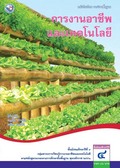 466หนังสือเรียน การงานอาชีพและเทคโนโลยี
รายวิชา รายวิชาพื้นฐาน
กลุ่มสาระการเรียนรู้ การงานอาชีพและเทคโนโลยี
ชั้น มัธยมศึกษาปีที่ 4
ผู้จัดพิมพ์ สำนักพิมพ์ บริษัท พัฒนาคุณภาพวิชาการ (พว.) จำกัด
ผู้เรียบเรียง นางดวงฤทัย ธำรงโชติ และนายศุภโชค ธำรงโชติ
[ใบประกัน ][ตัวอย่างเนื้อหา ]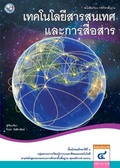 467หนังสือเรียน เทคโนโลยีสารสนเทศและการสื่อสาร
รายวิชา รายวิชาพื้นฐาน
กลุ่มสาระการเรียนรู้ การงานอาชีพและเทคโนโลยี
ชั้น มัธยมศึกษาปีที่ 4
ผู้จัดพิมพ์ สำนักพิมพ์ บริษัท พัฒนาคุณภาพวิชาการ (พว.) จำกัด
ผู้เรียบเรียง นายริปอง กัลติวาณิชย์
[ใบประกัน ][ตัวอย่างเนื้อหา ]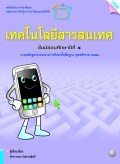 468หนังสือเรียน เทคโนโลยีสารสนเทศ
รายวิชา รายวิชาพื้นฐาน
กลุ่มสาระการเรียนรู้ การงานอาชีพและเทคโนโลยี
ชั้น มัธยมศึกษาปีที่ 5
ผู้จัดพิมพ์ บริษัท สำนักพิมพ์แม็ค จำกัด
ผู้เรียบเรียง นายโกสันต์ เทพสิทธิทรากรณ์ และ นายถวัลย์วงศ์ ไกรโรจนานันท์
[ใบประกัน ][ตัวอย่างเนื้อหา ]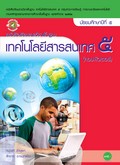 469หนังสือเรียน เทคโนโลยีสารสนเทศ 5
รายวิชา รายวิชาพื้นฐาน
กลุ่มสาระการเรียนรู้ การงานอาชีพและเทคโนโลยี
ชั้น มัธยมศึกษาปีที่ 5
ผู้จัดพิมพ์ บริษัท ศูนย์หนังสือเมืองไทย จำกัด
ผู้เรียบเรียง นายทนุวงศ์ จักษุพา และนางสักการะ อารมณ์เย็น
[ใบประกัน ][ตัวอย่างเนื้อหา ]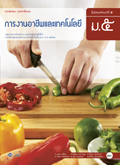 470หนังสือเรียน การงานอาชีพและเทคโนโลยี ม.5
รายวิชา รายวิชาพื้นฐาน
กลุ่มสาระการเรียนรู้ การงานอาชีพและเทคโนโลยี
ชั้น มัธยมศึกษาปีที่ 5
ผู้จัดพิมพ์ บริษัท อักษรเจริญทัศน์ อจท. จำกัด
ผู้เรียบเรียง นายมนตรี สมไร่ขิง และคณะ
[ใบประกัน ][ตัวอย่างเนื้อหา ]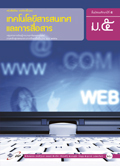 471หนังสือเรียน เทคโนโลยีสารสนเทศและการสื่อสาร ม.5
รายวิชา รายวิชาพื้นฐาน
กลุ่มสาระการเรียนรู้ การงานอาชีพและเทคโนโลยี
ชั้น มัธยมศึกษาปีที่ 5
ผู้จัดพิมพ์ บริษัท อักษรเจริญทัศน์ อจท. จำกัด
ผู้เรียบเรียง นางพิมลพรรณ ประเสริฐวงษ์ เรพเพอร์ และคณะ
[ใบประกัน ][ตัวอย่างเนื้อหา ]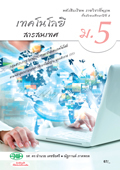 472หนังสือเรียน เทคโนโลยีสารสนเทศ
รายวิชา รายวิชาพื้นฐาน
กลุ่มสาระการเรียนรู้ การงานอาชีพและเทคโนโลยี
ชั้น มัธยมศึกษาปีที่ 5
ผู้จัดพิมพ์ บริษัท สำนักพิมพ์วัฒนาพานิช จำกัด
ผู้เรียบเรียง นายอำนวย เดชชัยศรี และนางสาวณัฐกานต์ ภาคพรต
[ใบประกัน ][ตัวอย่างเนื้อหา ]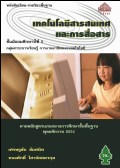 473หนังสือเรียน เทคโนโลยีสารสนเทศและการสื่อสาร
รายวิชา รายวิชาพื้นฐาน
กลุ่มสาระการเรียนรู้ การงานอาชีพและเทคโนโลยี
ชั้น มัธยมศึกษาปีที่ 5
ผู้จัดพิมพ์ สำนักพิมพ์วังอักษร
ผู้เรียบเรียง นายเศรษฐชัย ชัยสนิท และนายทนงศักดิ์ โสวจัสสตากุล
[ใบประกัน ][ตัวอย่างเนื้อหา ]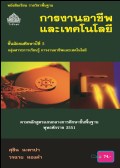 474หนังสือเรียน การงานอาชีพและเทคโนโลยี
รายวิชา รายวิชาพื้นฐาน
กลุ่มสาระการเรียนรู้ การงานอาชีพและเทคโนโลยี
ชั้น มัธยมศึกษาปีที่ 5
ผู้จัดพิมพ์ สำนักพิมพ์วังอักษร
ผู้เรียบเรียง นายสุชิน นะตาปา และนางวรฉาย ทองคำ
[ใบประกัน ][ตัวอย่างเนื้อหา ]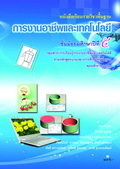 475หนังสือเรียน การงานอาชีพและเทคโนโลยี
รายวิชา รายวิชาพื้นฐาน
กลุ่มสาระการเรียนรู้ การงานอาชีพและเทคโนโลยี
ชั้น มัธยมศึกษาปีที่ 5
ผู้จัดพิมพ์ องค์การค้าของ สกสค.
ผู้เรียบเรียง นายธิติวุฒิ บุญก่อ และคณะ
[ใบประกัน ][ตัวอย่างเนื้อหา ]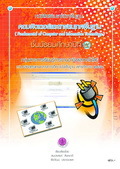 476หนังสือเรียน คอมพิวเตอร์และสารสนเทศพื้นฐาน
รายวิชา รายวิชาพื้นฐาน
กลุ่มสาระการเรียนรู้ การงานอาชีพและเทคโนโลยี
ชั้น มัธยมศึกษาปีที่ 5
ผู้จัดพิมพ์ องค์การค้าของ สกสค.
ผู้เรียบเรียง นายสมประสงค์ สิงคชาติ และนายธีรวัฒน์ ประกอบผล
[ใบประกัน ][ตัวอย่างเนื้อหา ]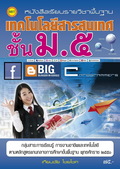 477หนังสือเรียน เทคโนโลยีสารสนเทศ 
รายวิชา รายวิชาพื้นฐาน
กลุ่มสาระการเรียนรู้ การงานอาชีพและเทคโนโลยี
ชั้น มัธยมศึกษาปีที่ 5
ผู้จัดพิมพ์ บริษัท มีเดีย อินเทลลิเจนซ์ เทคโนโลยี จำกัด
ผู้เรียบเรียง นายเทียนชัย ไชยโชค
[ใบประกัน ][ตัวอย่างเนื้อหา ]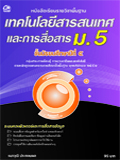 478หนังสือเรียน เทคโนโลยีสารสนเทศและการสื่อสาร ม.5
รายวิชา รายวิชาพื้นฐาน
กลุ่มสาระการเรียนรู้ การงานอาชีพและเทคโนโลยี
ชั้น มัธยมศึกษาปีที่ 5
ผู้จัดพิมพ์ บริษัท ซัคเซส มีเดีย จำกัด
ผู้เรียบเรียง นายธนาวุฒิ ประกอบผล
[ใบประกัน ][ตัวอย่างเนื้อหา ]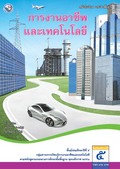 479หนังสือเรียน การงานอาชีพและเทคโนโลยี
รายวิชา รายวิชาพื้นฐาน
กลุ่มสาระการเรียนรู้ การงานอาชีพและเทคโนโลยี
ชั้น มัธยมศึกษาปีที่ 5
ผู้จัดพิมพ์ สำนักพิมพ์ บริษัท พัฒนาคุณภาพวิชาการ (พว.) จำกัด
ผู้เรียบเรียง นางดวงฤทัย ธำรงโชติ และนายศุภโชค ธำรงโชติ
[ใบประกัน ][ตัวอย่างเนื้อหา ]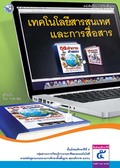 480หนังสือเรียน เทคโนโลยีสารสนเทศและการสื่อสาร
รายวิชา รายวิชาพื้นฐาน
กลุ่มสาระการเรียนรู้ การงานอาชีพและเทคโนโลยี
ชั้น มัธยมศึกษาปีที่ 5
ผู้จัดพิมพ์ สำนักพิมพ์ บริษัท พัฒนาคุณภาพวิชาการ (พว.) จำกัด
ผู้เรียบเรียง นายริปอง กัลติวาณิชย์
[ใบประกัน ][ตัวอย่างเนื้อหา ]481หนังสือเรียน เทคโนโลยีสารสนเทศ 
รายวิชา รายวิชาพื้นฐาน
กลุ่มสาระการเรียนรู้ การงานอาชีพและเทคโนโลยี
ชั้น มัธยมศึกษาปีที่ 6
ผู้จัดพิมพ์ บริษัท สำนักพิมพ์วัฒนาพานิช จำกัด
ผู้เรียบเรียง นายอำนวย เดชชัยศรี และนางสาวณัฐกานต์ ภาคพรต
[ใบประกัน ][ตัวอย่างเนื้อหา ]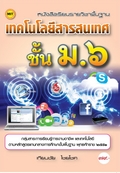 482หนังสือเรียน เทคโนโลยีสารสนเทศ 
รายวิชา รายวิชาพื้นฐาน
กลุ่มสาระการเรียนรู้ การงานอาชีพและเทคโนโลยี
ชั้น มัธยมศึกษาปีที่ 6
ผู้จัดพิมพ์ บริษัท มีเดีย อินเทลลิเจนซ์ เทคโนโลยี จำกัด
ผู้เรียบเรียง นายเทียนชัย ไชยโชค
[ใบประกัน ][ตัวอย่างเนื้อหา ]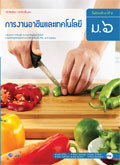 483หนังสือเรียน การงานอาชีพและเทคโนโลยี ม.6
รายวิชา รายวิชาพื้นฐาน
กลุ่มสาระการเรียนรู้ การงานอาชีพและเทคโนโลยี
ชั้น มัธยมศึกษาปีที่ 6
ผู้จัดพิมพ์ บริษัท อักษรเจริญทัศน์ อจท. จำกัด
ผู้เรียบเรียง นายมนตรี สมไร่ขิง และคณะ
[ใบประกัน ][ตัวอย่างเนื้อหา ]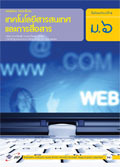 484หนังสือเรียน เทคโนโลยีสารสนเทศและการสื่อสาร ม.6
รายวิชา รายวิชาพื้นฐาน
กลุ่มสาระการเรียนรู้ การงานอาชีพและเทคโนโลยี
ชั้น มัธยมศึกษาปีที่ 6
ผู้จัดพิมพ์ บริษัท อักษรเจริญทัศน์ อจท. จำกัด
ผู้เรียบเรียง นางพิมลพรรณ ประเสริฐวงษ์ เรพเพอร์ และคณะ
[ใบประกัน ][ตัวอย่างเนื้อหา ]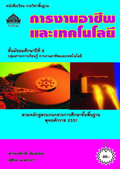 485หนังสือเรียน การงานอาชีพและเทคโนโลยี
รายวิชา รายวิชาพื้นฐาน
กลุ่มสาระการเรียนรู้ การงานอาชีพและเทคโนโลยี
ชั้น มัธยมศึกษาปีที่ 6
ผู้จัดพิมพ์ สำนักพิมพ์วังอักษร
ผู้เรียบเรียง นายดำรงศักดิ์ ชัยสนิท และนายสุชิน นะตาปา
[ใบประกัน ][ตัวอย่างเนื้อหา ]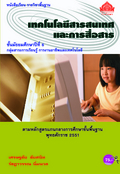 486หนังสือเรียน เทคโนโลยีสารสนเทศและการสื่อสาร
รายวิชา รายวิชาพื้นฐาน
กลุ่มสาระการเรียนรู้ การงานอาชีพและเทคโนโลยี
ชั้น มัธยมศึกษาปีที่ 6
ผู้จัดพิมพ์ สำนักพิมพ์วังอักษร
ผู้เรียบเรียง นายเศรษฐชัย ชัยสนิท และนางสาวรัชฎาวรรณ นิ่มนวล
[ใบประกัน ][ตัวอย่างเนื้อหา ]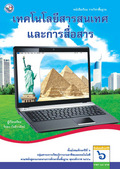 487หนังสือเรียน เทคโนโลยีสารสนเทศและการสื่อสาร
รายวิชา รายวิชาพื้นฐาน
กลุ่มสาระการเรียนรู้ การงานอาชีพและเทคโนโลยี
ชั้น มัธยมศึกษาปีที่ 6
ผู้จัดพิมพ์ สำนักพิมพ์ บริษัท พัฒนาคุณภาพวิชาการ (พว.) จำกัด
ผู้เรียบเรียง นายริปอง กัลติวาณิชย์
[ใบประกัน ][ตัวอย่างเนื้อหา ]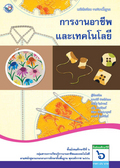 488หนังสือเรียน การงานอาชีพและเทคโนโลยี
รายวิชา รายวิชาพื้นฐาน
กลุ่มสาระการเรียนรู้ การงานอาชีพและเทคโนโลยี
ชั้น มัธยมศึกษาปีที่ 6
ผู้จัดพิมพ์ สำนักพิมพ์ บริษัท พัฒนาคุณภาพวิชาการ (พว.) จำกัด
ผู้เรียบเรียง นางเสาวนีย์ ประทีปทอง และคณะ
[ใบประกัน ][ตัวอย่างเนื้อหา ]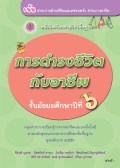 489หนังสือเรียน การดำรงชีวิตกับอาชีพ 
รายวิชา รายวิชาพื้นฐาน
กลุ่มสาระการเรียนรู้ การงานอาชีพและเทคโนโลยี
ชั้น มัธยมศึกษาปีที่ 6
ผู้จัดพิมพ์ องค์การค้าของ สกสค.
ผู้เรียบเรียง นายธิติวุฒิ บุญก่อ และคณะ
[ใบประกัน ][ตัวอย่างเนื้อหา ]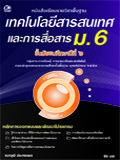 490หนังสือเรียน เทคโนโลยีสารสนเทศและการสื่อสาร ม.6
รายวิชา รายวิชาพื้นฐาน
กลุ่มสาระการเรียนรู้ การงานอาชีพและเทคโนโลยี
ชั้น มัธยมศึกษาปีที่ 6
ผู้จัดพิมพ์ บริษัท ซัคเซส มีเดีย จำกัด
ผู้เรียบเรียง นายธนาวุฒิ ประกอบผล 
[ใบประกัน ][ตัวอย่างเนื้อหา ]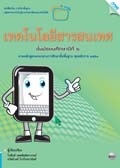 491หนังสือเรียน เทคโนโลยีสารสนเทศ 
รายวิชา รายวิชาพื้นฐาน
กลุ่มสาระการเรียนรู้ การงานอาชีพและเทคโนโลยี
ชั้น มัธยมศึกษาปีที่ 6
ผู้จัดพิมพ์ บริษัท สำนักพิมพ์แม็ค จำกัด
ผู้เรียบเรียง นายโกสันต์ เทพสิทธิทรากรณ์ และ นายถวัลย์วงศ์ ไกรโรจนานันท์
[ใบประกัน ][ตัวอย่างเนื้อหา ]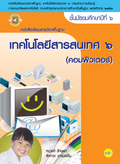 492หนังสือเรียน เทคโนโลยีสารสนเทศ ๖
รายวิชา รายวิชาพื้นฐาน
กลุ่มสาระการเรียนรู้ การงานอาชีพและเทคโนโลยี
ชั้น มัธยมศึกษาปีที่ 6
ผู้จัดพิมพ์ บริษัท ศูนย์หนังสือเมืองไทย จำกัด
ผู้เรียบเรียง นายทนุวงศ์ จักษุพา และนางสักการะ อารมย์เย็น
[ใบประกัน ][ตัวอย่างเนื้อหา ]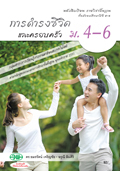 493หนังสือเรียน การดำรงชีวิตและครอบครัว
รายวิชา รายวิชาพื้นฐาน
กลุ่มสาระการเรียนรู้ การงานอาชีพและเทคโนโลยี
ชั้น มัธยมศึกษาปีที่ 4-6
ผู้จัดพิมพ์ บริษัท สำนักพิมพ์วัฒนาพานิช จำกัด
ผู้เรียบเรียง นางอมรรัตน์ เจริญชัย และคณะ
[ใบประกัน ][ตัวอย่างเนื้อหา ]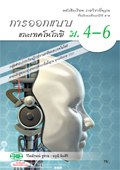 494หนังสือเรียน การออกแบบและเทคโนโลยี
รายวิชา รายวิชาพื้นฐาน
กลุ่มสาระการเรียนรู้ การงานอาชีพและเทคโนโลยี
ชั้น มัธยมศึกษาปีที่ 4-6
ผู้จัดพิมพ์ บริษัท สำนักพิมพ์วัฒนาพานิช จำกัด
ผู้เรียบเรียง นางสาววิไลลักษณ์ ชูช่วย และนางอรุณี ลิมศิริ
[ใบประกัน ][ตัวอย่างเนื้อหา ]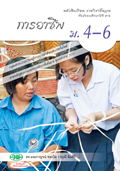 495หนังสือเรียน การอาชีพ
รายวิชา รายวิชาพื้นฐาน
กลุ่มสาระการเรียนรู้ การงานอาชีพและเทคโนโลยี
ชั้น มัธยมศึกษาปีที่ 4-6
ผู้จัดพิมพ์ บริษัท สำนักพิมพ์วัฒนาพานิช จำกัด
ผู้เรียบเรียง นางสาวมนกาญน์ ทองใย และคณะ
[ใบประกัน ][ตัวอย่างเนื้อหา ]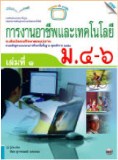 496หนังสือเรียน การงานอาชีพและเทคโนโลยี เล่มที่ 1
รายวิชา รายวิชาพื้นฐาน
กลุ่มสาระการเรียนรู้ การงานอาชีพและเทคโนโลยี
ชั้น มัธยมศึกษาปีที่ 4-6
ผู้จัดพิมพ์ บริษัท สำนักพิมพ์แม็ค จำกัด
ผู้เรียบเรียง นางสาวน้อย สุวรรณมณี และคณะ
[ใบประกัน ][ตัวอย่างเนื้อหา ]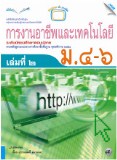 497หนังสือเรียน การงานอาชีพและเทคโนโลยี เล่มที่ 2
รายวิชา รายวิชาพื้นฐาน
กลุ่มสาระการเรียนรู้ การงานอาชีพและเทคโนโลยี
ชั้น มัธยมศึกษาปีที่ 4-6
ผู้จัดพิมพ์ บริษัท สำนักพิมพ์แม็ค จำกัด
ผู้เรียบเรียง นางสาวน้อย สุวรรณมณี และคณะ
[ใบประกัน ][ตัวอย่างเนื้อหา ]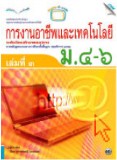 498หนังสือเรียน การงานอาชีพและเทคโนโลยี เล่มที่ 3
รายวิชา รายวิชาพื้นฐาน
กลุ่มสาระการเรียนรู้ การงานอาชีพและเทคโนโลยี
ชั้น มัธยมศึกษาปีที่ 4-6
ผู้จัดพิมพ์ บริษัท สำนักพิมพ์แม็ค จำกัด
ผู้เรียบเรียง นางสาวน้อย สุวรรณมณี และคณะ
[ใบประกัน ][ตัวอย่างเนื้อหา ]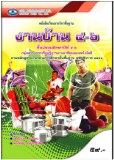 499หนังสือเรียน งานบ้าน 4-6
รายวิชา รายวิชาพื้นฐาน
กลุ่มสาระการเรียนรู้ การงานอาชีพและเทคโนโลยี
ชั้น มัธยมศึกษาปีที่ 4-6
ผู้จัดพิมพ์ บริษัท สำนักพิมพ์เอมพันธ์ จำกัด
ผู้เรียบเรียง นางเดือนนภา อุ่นอ่อน และนางพวงน้อย บุญประเดิม
[ใบประกัน ][ตัวอย่างเนื้อหา ]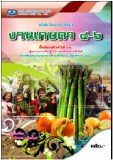 500หนังสือเรียน งานเกษตร 4-6
รายวิชา รายวิชาพื้นฐาน
กลุ่มสาระการเรียนรู้ การงานอาชีพและเทคโนโลยี
ชั้น มัธยมศึกษาปีที่ 4-6
ผู้จัดพิมพ์ บริษัท สำนักพิมพ์เอมพันธ์ จำกัด
ผู้เรียบเรียง นางศรีวรรณ เที่ยงตรง
[ใบประกัน ][ตัวอย่างเนื้อหา ]หนังสือเรียน งานช่าง 4-6
รายวิชา รายวิชาพื้นฐาน
กลุ่มสาระการเรียนรู้ การงานอาชีพและเทคโนโลยี
ชั้น มัธยมศึกษาปีที่ 4-6
ผู้จัดพิมพ์ บริษัท สำนักพิมพ์เอมพันธ์ จำกัด
ผู้เรียบเรียง นายพุฒิพงศ์ ไชยราช และคณะ
[ใบประกัน ][ตัวอย่างเนื้อหา ]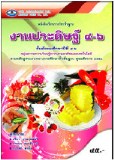 502หนังสือเรียน งานประดิษฐ์ 4-6
รายวิชา รายวิชาพื้นฐาน
กลุ่มสาระการเรียนรู้ การงานอาชีพและเทคโนโลยี
ชั้น มัธยมศึกษาปีที่ 4-6
ผู้จัดพิมพ์ บริษัท สำนักพิมพ์เอมพันธ์ จำกัด
ผู้เรียบเรียง นางสาวจริยา บุรพกุศลศรี และคณะ
[ใบประกัน ][ตัวอย่างเนื้อหา ]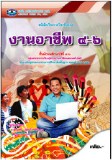 503หนังสือเรียน งานอาชีพ 4-6
รายวิชา รายวิชาพื้นฐาน
กลุ่มสาระการเรียนรู้ การงานอาชีพและเทคโนโลยี
ชั้น มัธยมศึกษาปีที่ 4-6
ผู้จัดพิมพ์ บริษัท สำนักพิมพ์เอมพันธ์ จำกัด
ผู้เรียบเรียง นางเพ็ญศรี เลิศเกียรติวิทยา และนายสิฎฐากร ชูทรัพย์
[ใบประกัน ][ตัวอย่างเนื้อหา ]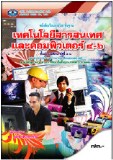 504หนังสือเรียน เทคโนโลยีสารสนเทศและคอมพิวเตอร์ 4-6
รายวิชา รายวิชาพื้นฐาน
กลุ่มสาระการเรียนรู้ การงานอาชีพและเทคโนโลยี
ชั้น มัธยมศึกษาปีที่ 4-6
ผู้จัดพิมพ์ บริษัท สำนักพิมพ์เอมพันธ์ จำกัด
ผู้เรียบเรียง นางสาวกุลรพี ศิวาพรรักษ์
[ใบประกัน ][ตัวอย่างเนื้อหา ]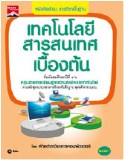 505หนังสือเรียน เทคโนโลยีสารสนเทศเบื้องต้น
รายวิชา รายวิชาพื้นฐาน
กลุ่มสาระการเรียนรู้ การงานอาชีพและเทคโนโลยี
ชั้น มัธยมศึกษาปีที่ 4-6
ผู้จัดพิมพ์ บริษัท ซีเอ็ดยูเคชั่น จำกัด (มหาชน)
ผู้เรียบเรียง ฝ่ายตำราวิชาการคอมพิวเตอร์
[ใบประกัน ][ตัวอย่างเนื้อหา ]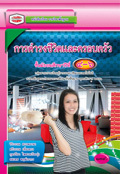 506หนังสือเรียน การดำรงชีวิตและครอบครัว
รายวิชา รายวิชาพื้นฐาน
กลุ่มสาระการเรียนรู้ การงานอาชีพและเทคโนโลยี
ชั้น มัธยมศึกษาปีที่ 4-6
ผู้จัดพิมพ์ บริษัท สำนักพิมพ์ประสานมิตร (ปสม.) จำกัด
ผู้เรียบเรียง นางวิริวรรณ สรรพอาษา และคณะ
[ใบประกัน ][ตัวอย่างเนื้อหา ]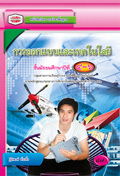 507หนังสือเรียน การออกแบบและเทคโนโลยี
รายวิชา รายวิชาพื้นฐาน
กลุ่มสาระการเรียนรู้ การงานอาชีพและเทคโนโลยี
ชั้น มัธยมศึกษาปีที่ 4-6
ผู้จัดพิมพ์ บริษัท สำนักพิมพ์ประสานมิตร (ปสม.) จำกัด
ผู้เรียบเรียง นายฐิติพงศ์ มิ่งเชื้อ
[ใบประกัน ][ตัวอย่างเนื้อหา ]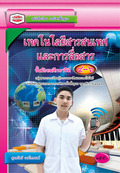 508หนังสือเรียน เทคโนโลยีสารสนเทศและการสื่อสาร
รายวิชา รายวิชาพื้นฐาน
กลุ่มสาระการเรียนรู้ การงานอาชีพและเทคโนโลยี
ชั้น มัธยมศึกษาปีที่ 4-6
ผู้จัดพิมพ์ บริษัท สำนักพิมพ์ประสานมิตร (ปสม.) จำกัด
ผู้เรียบเรียง นางสาวสุนทรัตน์ เจนไทยสงค์
[ใบประกัน ][ตัวอย่างเนื้อหา ]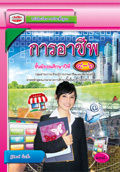 509หนังสือเรียน การอาชีพ
รายวิชา รายวิชาพื้นฐาน
กลุ่มสาระการเรียนรู้ การงานอาชีพและเทคโนโลยี
ชั้น มัธยมศึกษาปีที่ 4-6
ผู้จัดพิมพ์ บริษัท สำนักพิมพ์ประสานมิตร (ปสม.) จำกัด
ผู้เรียบเรียง นายฐิติพงศ์ มิ่งเชื้อ
[ใบประกัน ][ตัวอย่างเนื้อหา ]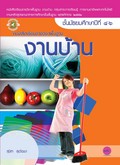 510หนังสือเรียน งานบ้าน
รายวิชา รายวิชาพื้นฐาน
กลุ่มสาระการเรียนรู้ การงานอาชีพและเทคโนโลยี
ชั้น มัธยมศึกษาปีที่ 4-6
ผู้จัดพิมพ์ บริษัท ศูนย์หนังสือเมืองไทย จำกัด
ผู้เรียบเรียง นางสุนิสา สุขวัฒนา
[ใบประกัน ][ตัวอย่างเนื้อหา ]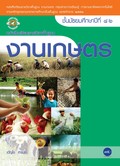 511หนังสือเรียน งานเกษตร
รายวิชา รายวิชาพื้นฐาน
กลุ่มสาระการเรียนรู้ การงานอาชีพและเทคโนโลยี
ชั้น มัธยมศึกษาปีที่ 4-6
ผู้จัดพิมพ์ บริษัท ศูนย์หนังสือเมืองไทย จำกัด
ผู้เรียบเรียง นางขวัญใจ สายนุ้ย
[ใบประกัน ][ตัวอย่างเนื้อหา ]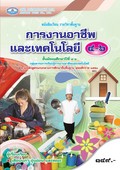 512หนังสือเรียน การงานอาชีพและเทคโนโลยี 4-6
รายวิชา รายวิชาพื้นฐาน
กลุ่มสาระการเรียนรู้ การงานอาชีพและเทคโนโลยี
ชั้น มัธยมศึกษาปีที่ 4-6
ผู้จัดพิมพ์ บริษัท สำนักพิมพ์เอมพันธ์ จำกัด
ผู้เรียบเรียง นางเดือนนภา อุ่นอ่อน และคณะ
[ใบประกัน ][ตัวอย่างเนื้อหา ]63หนังสือเรียน กราฟิกและเทคโนโลยีสื่อประสม
รายวิชา รายวิชาเพิ่มเติม
กลุ่มสาระการเรียนรู้ การงานอาชีพและเทคโนโลยี
ชั้น มัธยมศึกษาปีที่ 1
ผู้จัดพิมพ์ องค์การค้าของ สกสค.
ผู้เรียบเรียง สถาบันส่งเสริมการสอนวิทยาศาสตร์และเทคโนโลยี (สสวท.) กระทรวงศึกษาธิการ
[ประกาศ ]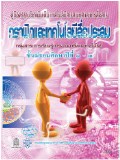 64คู่มือครู กราฟิกและเทคโนโลยีสื่อประสม
รายวิชา รายวิชาเพิ่มเติม
กลุ่มสาระการเรียนรู้ การงานอาชีพและเทคโนโลยี
ชั้น มัธยมศึกษาปีที่ 1
ผู้จัดพิมพ์ องค์การค้าของ สกสค.
ผู้เรียบเรียง สถาบันส่งเสริมการสอนวิทยาศาสตร์และเทคโนโลยี (สสวท.) กระทรวงศึกษาธิการ
[ประกาศ ]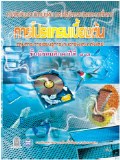 65หนังสือเรียน การโปรแกรมเบื้องต้น
รายวิชา รายวิชาเพิ่มเติม
กลุ่มสาระการเรียนรู้ การงานอาชีพและเทคโนโลยี
ชั้น มัธยมศึกษาปีที่ 1
ผู้จัดพิมพ์ องค์การค้าของ สกสค.
ผู้เรียบเรียง สถาบันส่งเสริมการสอนวิทยาศาสตร์และเทคโนโลยี (สสวท.) กระทรวงศึกษาธิการ
[ประกาศ ]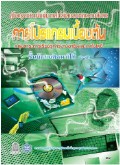 66คู่มือครู การโปรแกรมเบื้องต้น
รายวิชา รายวิชาเพิ่มเติม
กลุ่มสาระการเรียนรู้ การงานอาชีพและเทคโนโลยี
ชั้น มัธยมศึกษาปีที่ 1
ผู้จัดพิมพ์ องค์การค้าของ สกสค.
ผู้เรียบเรียง สถาบันส่งเสริมการสอนวิทยาศาสตร์และเทคโนโลยี (สสวท.) กระทรวงศึกษาธิการ
[ประกาศ ]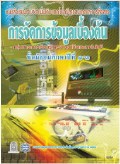 67หนังสือเรียน การจัดการข้อมูลเบื้องต้น
รายวิชา รายวิชาเพิ่มเติม
กลุ่มสาระการเรียนรู้ การงานอาชีพและเทคโนโลยี
ชั้น มัธยมศึกษาปีที่ 1
ผู้จัดพิมพ์ องค์การค้าของ สกสค.
ผู้เรียบเรียง สถาบันส่งเสริมการสอนวิทยาศาสตร์และเทคโนโลยี (สสวท.) กระทรวงศึกษาธิการ
[ประกาศ ]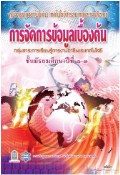 68คู่มือครู การจัดการข้อมูลเบื้องต้น
รายวิชา รายวิชาเพิ่มเติม
กลุ่มสาระการเรียนรู้ การงานอาชีพและเทคโนโลยี
ชั้น มัธยมศึกษาปีที่ 1
ผู้จัดพิมพ์ องค์การค้าของ สกสค.
ผู้เรียบเรียง สถาบันส่งเสริมการสอนวิทยาศาสตร์และเทคโนโลยี (สสวท.) กระทรวงศึกษาธิการ
[ประกาศ ]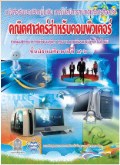 69หนังสือเรียน คณิตศาสตร์สำหรับคอมพิวเตอร์
รายวิชา รายวิชาเพิ่มเติม
กลุ่มสาระการเรียนรู้ การงานอาชีพและเทคโนโลยี
ชั้น มัธยมศึกษาปีที่ 4-6
ผู้จัดพิมพ์ องค์การค้าของ สกสค.
ผู้เรียบเรียง สถาบันส่งเสริมการสอนวิทยาศาสตร์และเทคโนโลยี (สสวท.) กระทรวงศึกษาธิการ
[ประกาศ ]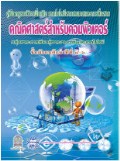 70คู่มือครู คณิตศาสตร์สำหรับคอมพิวเตอร์
รายวิชา รายวิชาเพิ่มเติม
กลุ่มสาระการเรียนรู้ การงานอาชีพและเทคโนโลยี
ชั้น มัธยมศึกษาปีที่ 4-6
ผู้จัดพิมพ์ องค์การค้าของ สกสค.
ผู้เรียบเรียง สถาบันส่งเสริมการสอนวิทยาศาสตร์และเทคโนโลยี (สสวท.) กระทรวงศึกษาธิการ
[ประกาศ ]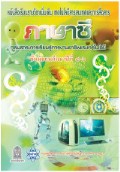 71หนังสือเรียน ภาษาซี
รายวิชา รายวิชาเพิ่มเติม
กลุ่มสาระการเรียนรู้ การงานอาชีพและเทคโนโลยี
ชั้น มัธยมศึกษาปีที่ 4-6
ผู้จัดพิมพ์ องค์การค้าของ สกสค.
ผู้เรียบเรียง สถาบันส่งเสริมการสอนวิทยาศาสตร์และเทคโนโลยี (สสวท.) กระทรวงศึกษาธิการ
[ประกาศ ]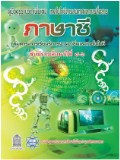 72คู่มือครู ภาษาซี
รายวิชา รายวิชาเพิ่มเติม
กลุ่มสาระการเรียนรู้ การงานอาชีพและเทคโนโลยี
ชั้น มัธยมศึกษาปีที่ 4-6
ผู้จัดพิมพ์ องค์การค้าของ สกสค.
ผู้เรียบเรียง สถาบันส่งเสริมการสอนวิทยาศาสตร์และเทคโนโลยี (สสวท.) กระทรวงศึกษาธิการ
[ประกาศ ]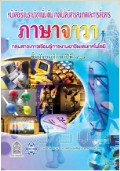 73หนังสือเรียน ภาษาจาวา
รายวิชา รายวิชาเพิ่มเติม
กลุ่มสาระการเรียนรู้ การงานอาชีพและเทคโนโลยี
ชั้น มัธยมศึกษาปีที่ 4-6
ผู้จัดพิมพ์ องค์การค้าของ สกสค.
ผู้เรียบเรียง สถาบันส่งเสริมการสอนวิทยาศาสตร์และเทคโนโลยี (สสวท.) กระทรวงศึกษาธิการ
[ประกาศ ]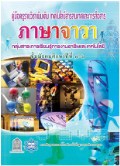 74คู่มือครู ภาษาจาวา
รายวิชา รายวิชาเพิ่มเติม
กลุ่มสาระการเรียนรู้ การงานอาชีพและเทคโนโลยี
ชั้น มัธยมศึกษาปีที่ 4-6
ผู้จัดพิมพ์ องค์การค้าของ สกสค.
ผู้เรียบเรียง สถาบันส่งเสริมการสอนวิทยาศาสตร์และเทคโนโลยี (สสวท.) กระทรวงศึกษาธิการ
[ประกาศ ]90หนังสือเรียน งานบ้าน
รายวิชา รายวิชาเพิ่มเติม
กลุ่มสาระการเรียนรู้ การงานอาชีพและเทคโนโลยี
ชั้น มัธยมศึกษาปีที่ 1-3
ผู้จัดพิมพ์ บริษัท สำนักพิมพ์แม็ค จำกัด
ผู้เรียบเรียง นางลักขณา ด้วงปรึกษา
[ใบประกัน ][คำอธิบายรายวิชา ]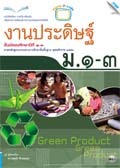 91หนังสือเรียน งานประดิษฐ์
รายวิชา รายวิชาเพิ่มเติม
กลุ่มสาระการเรียนรู้ การงานอาชีพและเทคโนโลยี
ชั้น มัธยมศึกษาปีที่ 1-3
ผู้จัดพิมพ์ บริษัท สำนักพิมพ์แม็ค จำกัด
ผู้เรียบเรียง นางภาวศุทธิ ด้วงหอม
[ใบประกัน ][คำอธิบายรายวิชา ]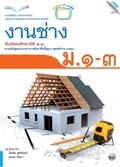 92หนังสือเรียน งานช่าง
รายวิชา รายวิชาเพิ่มเติม
กลุ่มสาระการเรียนรู้ การงานอาชีพและเทคโนโลยี
ชั้น มัธยมศึกษาปีที่ 1-3
ผู้จัดพิมพ์ บริษัท สำนักพิมพ์แม็ค จำกัด
ผู้เรียบเรียง นายสันทัด สุทธิพงษ์ และ นายมงคล นันยา
[ใบประกัน ][คำอธิบายรายวิชา ]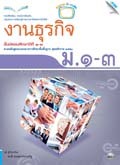 93หนังสือเรียน งานธุรกิจ
รายวิชา รายวิชาเพิ่มเติม
กลุ่มสาระการเรียนรู้ การงานอาชีพและเทคโนโลยี
ชั้น มัธยมศึกษาปีที่ 1-3
ผู้จัดพิมพ์ บริษัท สำนักพิมพ์แม็ค จำกัด
ผู้เรียบเรียง นางมาลี ดวงตาประเสริฐ
[ใบประกัน ][คำอธิบายรายวิชา ]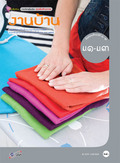 94หนังสือเรียน ชุดเพิ่มศักยภาพ งานบ้าน ม.1-ม.3
รายวิชา รายวิชาเพิ่มเติม
กลุ่มสาระการเรียนรู้ การงานอาชีพและเทคโนโลยี
ชั้น มัธยมศึกษาปีที่ 1-3
ผู้จัดพิมพ์ บริษัท อักษรเจริญทัศน์ อจท. จำกัด
ผู้เรียบเรียง นางวรรณี วงศ์พานิชย์
[ใบประกัน ][คำอธิบายรายวิชา ]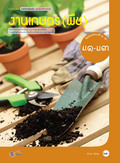 95หนังสือเรียน ชุดเพิ่มศักยภาพ งานเกษตร (พืช) ม.1-ม.3
รายวิชา รายวิชาเพิ่มเติม
กลุ่มสาระการเรียนรู้ การงานอาชีพและเทคโนโลยี
ชั้น มัธยมศึกษาปีที่ 1-3
ผู้จัดพิมพ์ บริษัท อักษรเจริญทัศน์ อจท. จำกัด
ผู้เรียบเรียง นายชนะ วันหนุน
[ใบประกัน ][คำอธิบายรายวิชา ]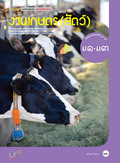 96หนังสือเรียน ชุดเพิ่มศักยภาพ งานเกษตร (สัตว์) ม.1-ม.3
รายวิชา รายวิชาเพิ่มเติม
กลุ่มสาระการเรียนรู้ การงานอาชีพและเทคโนโลยี
ชั้น มัธยมศึกษาปีที่ 1-3
ผู้จัดพิมพ์ บริษัท อักษรเจริญทัศน์ อจท. จำกัด
ผู้เรียบเรียง นายชนะ วันหนุน
[ใบประกัน ][คำอธิบายรายวิชา ]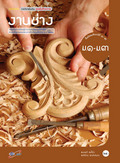 97หนังสือเรียน ชุดเพิ่มศักยภาพ งานช่าง ม.1-ม.3
รายวิชา รายวิชาเพิ่มเติม
กลุ่มสาระการเรียนรู้ การงานอาชีพและเทคโนโลยี
ชั้น มัธยมศึกษาปีที่ 1-3
ผู้จัดพิมพ์ บริษัท อักษรเจริญทัศน์ อจท. จำกัด
ผู้เรียบเรียง นายมนตรี สมไร่ขิง และนางสาวศิริรัตน์ ฉัตรศิขรินทร
[ใบประกัน ][คำอธิบายรายวิชา ]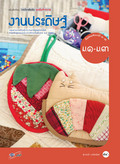 98หนังสือเรียน ชุดเพิ่มศักยภาพ งานประดิษฐ์ ม.1-ม.3
รายวิชา รายวิชาเพิ่มเติม
กลุ่มสาระการเรียนรู้ การงานอาชีพและเทคโนโลยี
ชั้น มัธยมศึกษาปีที่ 1-3
ผู้จัดพิมพ์ บริษัท อักษรเจริญทัศน์ อจท. จำกัด
ผู้เรียบเรียง นางวรรณี วงศ์พานิชย์
[ใบประกัน ][คำอธิบายรายวิชา ]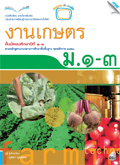 99หนังสือเรียน งานเกษตร
รายวิชา รายวิชาเพิ่มเติม
กลุ่มสาระการเรียนรู้ การงานอาชีพและเทคโนโลยี
ชั้น มัธยมศึกษาปีที่ 1-3
ผู้จัดพิมพ์ บริษัท สำนักพิมพ์แม็ค จำกัด
ผู้เรียบเรียง นางบุษยา บุญนิยม
[ใบประกัน ][คำอธิบายรายวิชา ]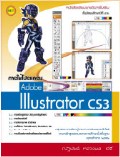 100หนังสือเรียน การใช้โปรแกรม Adobe Illustrator CS3
รายวิชา รายวิชาเพิ่มเติม
กลุ่มสาระการเรียนรู้ การงานอาชีพและเทคโนโลยี
ชั้น มัธยมศึกษาปีที่ 4-6
ผู้จัดพิมพ์ บริษัท มีเดีย อินเทลลิเจนซ์ เทคโนโลยี จำกัด
ผู้เรียบเรียง นายณัฐพัชร์ หลวงพล101หนังสือเรียน การใช้โปรแกรม Flash 8
รายวิชา รายวิชาเพิ่มเติม
กลุ่มสาระการเรียนรู้ การงานอาชีพและเทคโนโลยี
ชั้น มัธยมศึกษาปีที่ 4-6
ผู้จัดพิมพ์ บริษัท มีเดีย อินเทลลิเจนซ์ เทคโนโลยี จำกัด
ผู้เรียบเรียง นายภุชงค์ จันทร์เปล่ง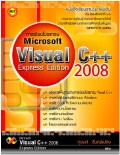 102หนังสือเรียน การเขียนโปรแกรม Microsoft Visual C++ 2008 Express Edition
รายวิชา รายวิชาเพิ่มเติม
กลุ่มสาระการเรียนรู้ การงานอาชีพและเทคโนโลยี
ชั้น มัธยมศึกษาปีที่ 4-6
ผู้จัดพิมพ์ บริษัท มีเดีย อินเทลลิเจนซ์ เทคโนโลยี จำกัด
ผู้เรียบเรียง นายภุชงค์ จันทร์เปล่ง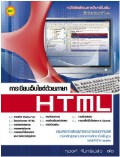 103หนังสือเรียน การเขียนเว็บไซค์ด้วยภาษา HTML
รายวิชา รายวิชาเพิ่มเติม
กลุ่มสาระการเรียนรู้ การงานอาชีพและเทคโนโลยี
ชั้น มัธยมศึกษาปีที่ 4-6
ผู้จัดพิมพ์ บริษัท มีเดีย อินเทลลิเจนซ์ เทคโนโลยี จำกัด
ผู้เรียบเรียง นายภุชงค์ จันทร์เปล่ง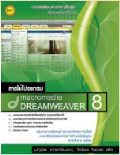 104หนังสือเรียน การใช้โปรแกรม Macromedia Dreamweaver 8
รายวิชา รายวิชาเพิ่มเติม
กลุ่มสาระการเรียนรู้ การงานอาชีพและเทคโนโลยี
ชั้น มัธยมศึกษาปีที่ 4-6
ผู้จัดพิมพ์ บริษัท มีเดีย อินเทลลิเจนซ์ เทคโนโลยี จำกัด
ผู้เรียบเรียง นายนฤชิต แววศรีผ่อง และนายวิเชียร วิสุงเร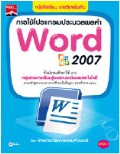 105หนังสือเรียน การใช้โปรแกรมประมวลผลคำ Word 2007
รายวิชา รายวิชาเพิ่มเติม
กลุ่มสาระการเรียนรู้ การงานอาชีพและเทคโนโลยี
ชั้น มัธยมศึกษาปีที่ 4-6
ผู้จัดพิมพ์ บริษัท ซีเอ็ดยูเคชั่น จำกัด (มหาชน)
ผู้เรียบเรียง ฝ่ายตำราวิชาการคอมพิวเตอร์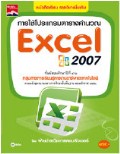 106หนังสือเรียน การใช้โปรแกรมตารางคำนวณ Excel 2007
รายวิชา รายวิชาเพิ่มเติม
กลุ่มสาระการเรียนรู้ การงานอาชีพและเทคโนโลยี
ชั้น มัธยมศึกษาปีที่ 4-6
ผู้จัดพิมพ์ บริษัท ซีเอ็ดยูเคชั่น จำกัด (มหาชน)
ผู้เรียบเรียง ฝ่ายตำราวิชาการคอมพิวเตอร์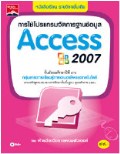 107หนังสือเรียน การใช้โปรแกรมจัดการฐานข้อมูล Access 2007
รายวิชา รายวิชาเพิ่มเติม
กลุ่มสาระการเรียนรู้ การงานอาชีพและเทคโนโลยี
ชั้น มัธยมศึกษาปีที่ 4-6
ผู้จัดพิมพ์ บริษัท ซีเอ็ดยูเคชั่น จำกัด (มหาชน)
ผู้เรียบเรียง ฝ่ายตำราวิชาการคอมพิวเตอร์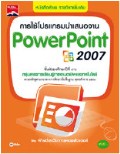 108หนังสือเรียน การใช้โปรแกรมนำเสนองาน PowerPoint 2007
รายวิชา รายวิชาเพิ่มเติม
กลุ่มสาระการเรียนรู้ การงานอาชีพและเทคโนโลยี
ชั้น มัธยมศึกษาปีที่ 4-6
ผู้จัดพิมพ์ บริษัท ซีเอ็ดยูเคชั่น จำกัด (มหาชน)
ผู้เรียบเรียง ฝ่ายตำราวิชาการคอมพิวเตอร์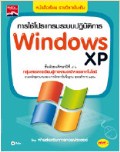 109หนังสือเรียน การใช้โปรแกรมระบบปฏิบัติการ Windows XP
รายวิชา รายวิชาเพิ่มเติม
กลุ่มสาระการเรียนรู้ การงานอาชีพและเทคโนโลยี
ชั้น มัธยมศึกษาปีที่ 4-6
ผู้จัดพิมพ์ บริษัท ซีเอ็ดยูเคชั่น จำกัด (มหาชน)
ผู้เรียบเรียง ฝ่ายตำราวิชาการคอมพิวเตอร์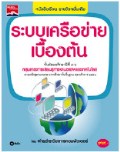 110หนังสือเรียน ระบบเครือข่ายเบื้องต้น
รายวิชา รายวิชาเพิ่มเติม
กลุ่มสาระการเรียนรู้ การงานอาชีพและเทคโนโลยี
ชั้น มัธยมศึกษาปีที่ 4-6
ผู้จัดพิมพ์ บริษัท ซีเอ็ดยูเคชั่น จำกัด (มหาชน)
ผู้เรียบเรียง ฝ่ายตำราวิชาการคอมพิวเตอร์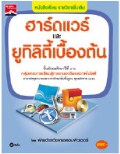 111หนังสือเรียน ฮาร์ดแวร์และยูทิลิตี้เบื้องต้น
รายวิชา รายวิชาเพิ่มเติม
กลุ่มสาระการเรียนรู้ การงานอาชีพและเทคโนโลยี
ชั้น มัธยมศึกษาปีที่ 4-6
ผู้จัดพิมพ์ บริษัท ซีเอ็ดยูเคชั่น จำกัด (มหาชน)
ผู้เรียบเรียง ฝ่ายตำราวิชาการคอมพิวเตอร์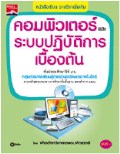 112หนังสือเรียน คอมพิวเตอร์และระบบปฏิบัติการเบื้องต้น
รายวิชา รายวิชาเพิ่มเติม
กลุ่มสาระการเรียนรู้ การงานอาชีพและเทคโนโลยี
ชั้น มัธยมศึกษาปีที่ 4-6
ผู้จัดพิมพ์ บริษัท ซีเอ็ดยูเคชั่น จำกัด (มหาชน)
ผู้เรียบเรียง ฝ่ายตำราวิชาการคอมพิวเตอร์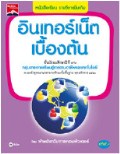 113หนังสือเรียน อินเทอร์เน็ตเบื้องต้น
รายวิชา รายวิชาเพิ่มเติม
กลุ่มสาระการเรียนรู้ การงานอาชีพและเทคโนโลยี
ชั้น มัธยมศึกษาปีที่ 4-6
ผู้จัดพิมพ์ บริษัท ซีเอ็ดยูเคชั่น จำกัด (มหาชน)
ผู้เรียบเรียง ฝ่ายตำราวิชาการคอมพิวเตอร์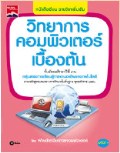 114หนังสือเรียน วิทยาการคอมพิวเตอร์เบื้องต้น
รายวิชา รายวิชาเพิ่มเติม
กลุ่มสาระการเรียนรู้ การงานอาชีพและเทคโนโลยี
ชั้น มัธยมศึกษาปีที่ 4-6
ผู้จัดพิมพ์ บริษัท ซีเอ็ดยูเคชั่น จำกัด (มหาชน)
ผู้เรียบเรียง ฝ่ายตำราวิชาการคอมพิวเตอร์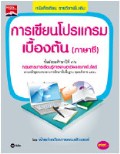 115หนังสือเรียน การเขียนโปรแกรมเบื้องต้น (ภาษาซี)
รายวิชา รายวิชาเพิ่มเติม
กลุ่มสาระการเรียนรู้ การงานอาชีพและเทคโนโลยี
ชั้น มัธยมศึกษาปีที่ 4-6
ผู้จัดพิมพ์ บริษัท ซีเอ็ดยูเคชั่น จำกัด (มหาชน)
ผู้เรียบเรียง ฝ่ายตำราวิชาการคอมพิวเตอร์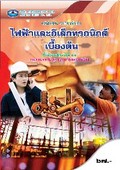 116หนังสือเรียน ไฟฟ้าและอิเล็กทรอนิกส์เบื้องต้น
รายวิชา รายวิชาเพิ่มเติม
กลุ่มสาระการเรียนรู้ การงานอาชีพและเทคโนโลยี
ชั้น มัธยมศึกษาปีที่ 4-6
ผู้จัดพิมพ์ บริษัท สำนักพิมพ์เอมพันธ์ จำกัด
ผู้เรียบเรียง นายนริศ ศรีเมฆ และนายมงคล พรหมเทศ
[ใบประกัน ][คำอธิบายรายวิชา ]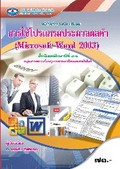 117หนังสือเรียน การใช้โปรแกรมประมวลผลคำ(Microsoft Word 2003)
รายวิชา รายวิชาเพิ่มเติม
กลุ่มสาระการเรียนรู้ การงานอาชีพและเทคโนโลยี
ชั้น มัธยมศึกษาปีที่ 4-6
ผู้จัดพิมพ์ บริษัท สำนักพิมพ์เอมพันธ์ จำกัด
ผู้เรียบเรียง นายมนัสชัย กีรติผจญ
[ใบประกัน ][คำอธิบายรายวิชา ]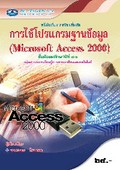 118หนังสือเรียน การใช้โปรแกรมฐานข้อมูล(Microsoft Access 2000)
รายวิชา รายวิชาเพิ่มเติม
กลุ่มสาระการเรียนรู้ การงานอาชีพและเทคโนโลยี
ชั้น มัธยมศึกษาปีที่ 4-6
ผู้จัดพิมพ์ บริษัท สำนักพิมพ์เอมพันธ์ จำกัด
ผู้เรียบเรียง นางพรพรรณ โสภาพล
[ใบประกัน ][คำอธิบายรายวิชา ]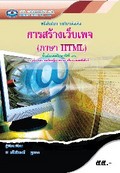 119หนังสือเรียน การสร้างเว็บเพจ(ภาษาHTML)
รายวิชา รายวิชาเพิ่มเติม
กลุ่มสาระการเรียนรู้ การงานอาชีพและเทคโนโลยี
ชั้น มัธยมศึกษาปีที่ 4-6
ผู้จัดพิมพ์ บริษัท สำนักพิมพ์เอมพันธ์ จำกัด
ผู้เรียบเรียง นายณัชติพงศ์ อูทอง
[ใบประกัน ][คำอธิบายรายวิชา ]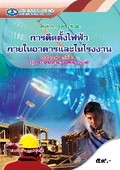 120หนังสือเรียน การติดตั้งไฟฟ้าภายในอาคารและในโรงงาน
รายวิชา รายวิชาเพิ่มเติม
กลุ่มสาระการเรียนรู้ การงานอาชีพและเทคโนโลยี
ชั้น มัธยมศึกษาปีที่ 4-6
ผู้จัดพิมพ์ บริษัท สำนักพิมพ์เอมพันธ์ จำกัด
ผู้เรียบเรียง นายประวิทย์ อุนะพำนัก
[ใบประกัน ][คำอธิบายรายวิชา ]121หนังสือเรียน โปรแกรมประมวลผลคำประยุกต์(Microsoft Word 2007)
รายวิชา รายวิชาเพิ่มเติม
กลุ่มสาระการเรียนรู้ การงานอาชีพและเทคโนโลยี
ชั้น มัธยมศึกษาปีที่ 4-6
ผู้จัดพิมพ์ บริษัท สำนักพิมพ์เอมพันธ์ จำกัด
ผู้เรียบเรียง นายมนัสชัย กีรติผจญ
[ใบประกัน ][คำอธิบายรายวิชา ]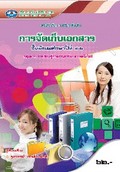 122หนังสือเรียน การจัดเก็บเอกสาร
รายวิชา รายวิชาเพิ่มเติม
กลุ่มสาระการเรียนรู้ การงานอาชีพและเทคโนโลยี
ชั้น มัธยมศึกษาปีที่ 4-6
ผู้จัดพิมพ์ บริษัท สำนักพิมพ์เอมพันธ์ จำกัด
ผู้เรียบเรียง นางสาวสุภาภรณ์ เลอเลิศวณิชย์
[ใบประกัน ][คำอธิบายรายวิชา ]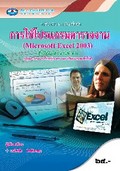 123หนังสือเรียน การใช้โปรแกรมตารางงาน(Microsoft Excel 2003)
รายวิชา รายวิชาเพิ่มเติม
กลุ่มสาระการเรียนรู้ การงานอาชีพและเทคโนโลยี
ชั้น มัธยมศึกษาปีที่ 4-6
ผู้จัดพิมพ์ บริษัท สำนักพิมพ์เอมพันธ์ จำกัด
ผู้เรียบเรียง นายมนัสชัย กีรติผจญ
[ใบประกัน ][คำอธิบายรายวิชา ]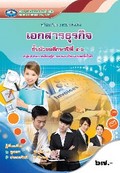 124หนังสือเรียน เอกสารธุรกิจ
รายวิชา รายวิชาเพิ่มเติม
กลุ่มสาระการเรียนรู้ การงานอาชีพและเทคโนโลยี
ชั้น มัธยมศึกษาปีที่ 4-6
ผู้จัดพิมพ์ บริษัท สำนักพิมพ์เอมพันธ์ จำกัด
ผู้เรียบเรียง นางสาวอุษณา ทิพยไกรสร และนางสาวประอรรัตน์ กีรติผจญ
[ใบประกัน ][คำอธิบายรายวิชา ]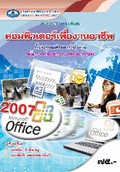 125หนังสือเรียน คอมพิวเตอร์เพื่องานอาชีพ
รายวิชา รายวิชาเพิ่มเติม
กลุ่มสาระการเรียนรู้ การงานอาชีพและเทคโนโลยี
ชั้น มัธยมศึกษาปีที่ 4-6
ผู้จัดพิมพ์ บริษัท สำนักพิมพ์เอมพันธ์ จำกัด
ผู้เรียบเรียง นายมนัสชัย กีรติผจญ และนายเมธาสิทธิ์ ต่อภัคชยานันท์
[ใบประกัน ][คำอธิบายรายวิชา ]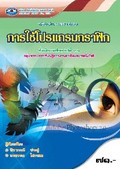 126หนังสือเรียน การใช้โปรแกรมกราฟิก
รายวิชา รายวิชาเพิ่มเติม
กลุ่มสาระการเรียนรู้ การงานอาชีพและเทคโนโลยี
ชั้น มัธยมศึกษาปีที่ 4-6
ผู้จัดพิมพ์ บริษัท สำนักพิมพ์เอมพันธ์ จำกัด
ผู้เรียบเรียง นางทิพาภรณ์ ประดู่ และนางพรพรรณ โสภาพล
[ใบประกัน ][คำอธิบายรายวิชา ]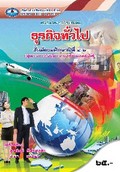 127หนังสือเรียน ธุรกิจทั่วไป
รายวิชา รายวิชาเพิ่มเติม
กลุ่มสาระการเรียนรู้ การงานอาชีพและเทคโนโลยี
ชั้น มัธยมศึกษาปีที่ 4-6
ผู้จัดพิมพ์ บริษัท สำนักพิมพ์เอมพันธ์ จำกัด
ผู้เรียบเรียง นางสุดาทิพย์ ตันตินิกุลชัย และนายศักดา หงส์ทอง
[ใบประกัน ][คำอธิบายรายวิชา ]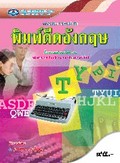 128หนังสือเรียน พิมพ์ดีดอังกฤษ
รายวิชา รายวิชาเพิ่มเติม
กลุ่มสาระการเรียนรู้ การงานอาชีพและเทคโนโลยี
ชั้น มัธยมศึกษาปีที่ 4-6
ผู้จัดพิมพ์ บริษัท สำนักพิมพ์เอมพันธ์ จำกัด
ผู้เรียบเรียง นางสุดาทิพ แดงค้ำคุณ
[ใบประกัน ][คำอธิบายรายวิชา ]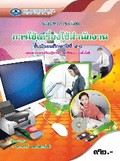 129หนังสือเรียน การใช้เครื่องใช้สำนักงาน
รายวิชา รายวิชาเพิ่มเติม
กลุ่มสาระการเรียนรู้ การงานอาชีพและเทคโนโลยี
ชั้น มัธยมศึกษาปีที่ 4-6
ผู้จัดพิมพ์ บริษัท สำนักพิมพ์เอมพันธ์ จำกัด
ผู้เรียบเรียง นางสาวสุภาภรณ์ เลอเลิศวณิชย์
[ใบประกัน ][คำอธิบายรายวิชา ]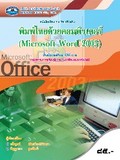 130หนังสือเรียน พิมพ์ไทยด้วยคอมพิวเตอร์ (Microsoft Word'2003)
รายวิชา รายวิชาเพิ่มเติม
กลุ่มสาระการเรียนรู้ การงานอาชีพและเทคโนโลยี
ชั้น มัธยมศึกษาปีที่ 4-6
ผู้จัดพิมพ์ บริษัท สำนักพิมพ์เอมพันธ์ จำกัด
ผู้เรียบเรียง นางเพ็ญศรี เลิศเกียรติวิทยา และนายสิฏฐากร ชูทรัพย์
[ใบประกัน ][คำอธิบายรายวิชา ]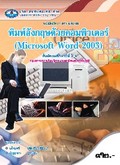 131หนังสือเรียน พิมพ์อังกฤษด้วยคอมพิวเตอร์ (Microsoft Word'2003)
รายวิชา รายวิชาเพิ่มเติม
กลุ่มสาระการเรียนรู้ การงานอาชีพและเทคโนโลยี
ชั้น มัธยมศึกษาปีที่ 4-6
ผู้จัดพิมพ์ บริษัท สำนักพิมพ์เอมพันธ์ จำกัด
ผู้เรียบเรียง นางเพ็ญศรี เลิศเกียรติวิทยา และนายสิฏฐากร ชูทรัพย์
[ใบประกัน ][คำอธิบายรายวิชา ]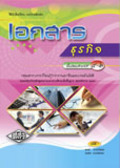 132หนังสือเรียน เอกสารธุรกิจ
รายวิชา รายวิชาเพิ่มเติม
กลุ่มสาระการเรียนรู้ การงานอาชีพและเทคโนโลยี
ชั้น มัธยมศึกษาปีที่ 4-6
ผู้จัดพิมพ์ สำนักพิมพ์ศูนย์ส่งเสริมวิชาการ
ผู้เรียบเรียง นายพจน์ นวลปลอด และ นายธนพร นวลปลอด
[ใบประกัน ][คำอธิบายรายวิชา ]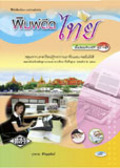 133หนังสือเรียน พิมพ์ดีดไทย
รายวิชา รายวิชาเพิ่มเติม
กลุ่มสาระการเรียนรู้ การงานอาชีพและเทคโนโลยี
ชั้น มัธยมศึกษาปีที่ 4-6
ผู้จัดพิมพ์ สำนักพิมพ์ศูนย์ส่งเสริมวิชาการ
ผู้เรียบเรียง นางกุหลาบ ศิริบุญพันธ์
[ใบประกัน ][คำอธิบายรายวิชา ]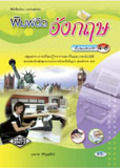 134หนังสือเรียน พิมพ์ดีดอังกฤษ
รายวิชา รายวิชาเพิ่มเติม
กลุ่มสาระการเรียนรู้ การงานอาชีพและเทคโนโลยี
ชั้น มัธยมศึกษาปีที่ 4-6
ผู้จัดพิมพ์ สำนักพิมพ์ศูนย์ส่งเสริมวิชาการ
ผู้เรียบเรียง นางกุหลาบ ศิริบุญพันธ์
[ใบประกัน ][คำอธิบายรายวิชา ]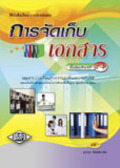 135หนังสือเรียน การจัดเก็บเอกสาร
รายวิชา รายวิชาเพิ่มเติม
กลุ่มสาระการเรียนรู้ การงานอาชีพและเทคโนโลยี
ชั้น มัธยมศึกษาปีที่ 4-6
ผู้จัดพิมพ์ สำนักพิมพ์ศูนย์ส่งเสริมวิชาการ
ผู้เรียบเรียง นายสุวรรณ เจียมจิตรวนิช
[ใบประกัน ][คำอธิบายรายวิชา ]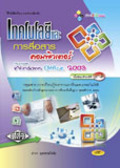 136หนังสือเรียน เทคโนโลยีและการสื่อสารคอมพิวเตอร์ Microsoft Windows Office 2003
รายวิชา รายวิชาเพิ่มเติม
กลุ่มสาระการเรียนรู้ การงานอาชีพและเทคโนโลยี
ชั้น มัธยมศึกษาปีที่ 4-6
ผู้จัดพิมพ์ สำนักพิมพ์ศูนย์ส่งเสริมวิชาการ
ผู้เรียบเรียง นางอำภา กุลธรรมโยธิน
[ใบประกัน ][คำอธิบายรายวิชา ]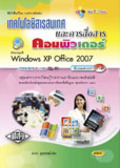 137หนังสือเรียน เทคโนโลยีสารสนเทศและการสื่อสารคอมพิวเตอร์ Microsoft Windows XP Office 2007
รายวิชา รายวิชาเพิ่มเติม
กลุ่มสาระการเรียนรู้ การงานอาชีพและเทคโนโลยี
ชั้น มัธยมศึกษาปีที่ 4-6
ผู้จัดพิมพ์ สำนักพิมพ์ศูนย์ส่งเสริมวิชาการ
ผู้เรียบเรียง นางอำภา กุลธรรมโยธิน
[ใบประกัน ][คำอธิบายรายวิชา ]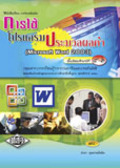 138หนังสือเรียน การใช้โปรแกรมประมวลผลคำ Microsoft Word 2003
รายวิชา รายวิชาเพิ่มเติม
กลุ่มสาระการเรียนรู้ การงานอาชีพและเทคโนโลยี
ชั้น มัธยมศึกษาปีที่ 4-6
ผู้จัดพิมพ์ สำนักพิมพ์ศูนย์ส่งเสริมวิชาการ
ผู้เรียบเรียง นางอำภา กุลธรรมโยธิน
[ใบประกัน ][คำอธิบายรายวิชา ]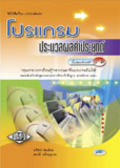 139หนังสือเรียน โปรแกรมประมวลผลคำประยุกต์
รายวิชา รายวิชาเพิ่มเติม
กลุ่มสาระการเรียนรู้ การงานอาชีพและเทคโนโลยี
ชั้น มัธยมศึกษาปีที่ 4-6
ผู้จัดพิมพ์ สำนักพิมพ์ศูนย์ส่งเสริมวิชาการ
ผู้เรียบเรียง นางนรีรัตน์ นิยมไทย และนางพรรณี เครือบุญราช
[ใบประกัน ][คำอธิบายรายวิชา ]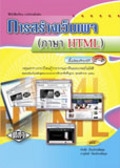 140หนังสือเรียน การสร้างเว็บเพจด้วย (ภาษา HTML)
รายวิชา รายวิชาเพิ่มเติม
กลุ่มสาระการเรียนรู้ การงานอาชีพและเทคโนโลยี
ชั้น มัธยมศึกษาปีที่ 4-6
ผู้จัดพิมพ์ สำนักพิมพ์ศูนย์ส่งเสริมวิชาการ
ผู้เรียบเรียง นายเริงชัย เรืองกิจวณิชกุล และนางจารุนันท์ เรืองกิจวณิชกุล
[ใบประกัน ][คำอธิบายรายวิชา ]141หนังสือเรียน ไฟฟ้าและอิเล็กทรอนิกส์เบื้องต้น
รายวิชา รายวิชาเพิ่มเติม
กลุ่มสาระการเรียนรู้ การงานอาชีพและเทคโนโลยี
ชั้น มัธยมศึกษาปีที่ 4-6
ผู้จัดพิมพ์ สำนักพิมพ์ศูนย์ส่งเสริมวิชาการ
ผู้เรียบเรียง นายพจนาฎ สุวรรณมณี
[ใบประกัน ][คำอธิบายรายวิชา ]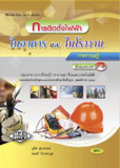 142หนังสือเรียน การติดตั้งไฟฟ้าภายในอาคารและในโรงงาน (ภาคทฤษฎี)
รายวิชา รายวิชาเพิ่มเติม
กลุ่มสาระการเรียนรู้ การงานอาชีพและเทคโนโลยี
ชั้น มัธยมศึกษาปีที่ 4-6
ผู้จัดพิมพ์ สำนักพิมพ์ศูนย์ส่งเสริมวิชาการ
ผู้เรียบเรียง นายอุทัย สุมามาลย์ และนายมนตรี ธีระตระกูล
[ใบประกัน ][คำอธิบายรายวิชา ]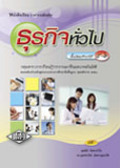 143หนังสือเรียน ธุรกิจทั่วไป
รายวิชา รายวิชาเพิ่มเติม
กลุ่มสาระการเรียนรู้ การงานอาชีพและเทคโนโลยี
ชั้น มัธยมศึกษาปีที่ 4-6
ผู้จัดพิมพ์ สำนักพิมพ์ศูนย์ส่งเสริมวิชาการ
ผู้เรียบเรียง นางอุษณีย์ จิตตะปาโล และนางนุตประวีณ์ เลิศกาญจนวัติ
[ใบประกัน ][คำอธิบายรายวิชา ]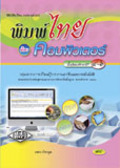 144หนังสือเรียน พิมพ์ไทยด้วยคอมพิวเตอร์
รายวิชา รายวิชาเพิ่มเติม
กลุ่มสาระการเรียนรู้ การงานอาชีพและเทคโนโลยี
ชั้น มัธยมศึกษาปีที่ 4-6
ผู้จัดพิมพ์ สำนักพิมพ์ศูนย์ส่งเสริมวิชาการ
ผู้เรียบเรียง นายเดชา ภัทรมูล
[ใบประกัน ][คำอธิบายรายวิชา ]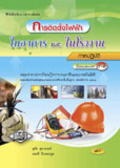 145หนังสือเรียน การติดตั้งไฟฟ้าภายในอาคารและในโรงงาน (ภาคปฏิบัติ)
รายวิชา รายวิชาเพิ่มเติม
กลุ่มสาระการเรียนรู้ การงานอาชีพและเทคโนโลยี
ชั้น มัธยมศึกษาปีที่ 4-6
ผู้จัดพิมพ์ สำนักพิมพ์ศูนย์ส่งเสริมวิชาการ
ผู้เรียบเรียง นายอุทัย สุมามาลย์ และ นายมนตรี ธีระตระกูล
[ใบประกัน ][คำอธิบายรายวิชา ]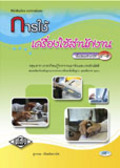 146หนังสือเรียน การใช้เครื่องใช้สำนักงาน
รายวิชา รายวิชาเพิ่มเติม
กลุ่มสาระการเรียนรู้ การงานอาชีพและเทคโนโลยี
ชั้น มัธยมศึกษาปีที่ 4-6
ผู้จัดพิมพ์ สำนักพิมพ์ศูนย์ส่งเสริมวิชาการ
ผู้เรียบเรียง นายสุวรรณ เจียมจิตรวนิช
[ใบประกัน ][คำอธิบายรายวิชา ]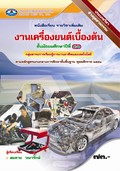 147หนังสือเรียน งานเครื่องยนต์เบื้องต้น
รายวิชา รายวิชาเพิ่มเติม
กลุ่มสาระการเรียนรู้ การงานอาชีพและเทคโนโลยี
ชั้น มัธยมศึกษาปีที่ 4-6
ผู้จัดพิมพ์ บริษัท สำนักพิมพ์เอมพันธ์ จำกัด
ผู้เรียบเรียง นายสมชาย วณารักษ์
[ใบประกัน ][คำอธิบายรายวิชา ]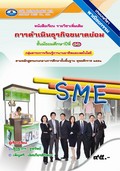 148หนังสือเรียน การดำเนินธุรกิจขนาดย่อม
รายวิชา รายวิชาเพิ่มเติม
กลุ่มสาระการเรียนรู้ การงานอาชีพและเทคโนโลยี
ชั้น มัธยมศึกษาปีที่ 4-6
ผู้จัดพิมพ์ บริษัท สำนักพิมพ์เอมพันธ์ จำกัด
ผู้เรียบเรียง นายสิฏฐากร ชูทรัพย์ และนางเพ็ญศรี เลิศเกียรติวิทยา 
[ใบประกัน ][คำอธิบายรายวิชา ]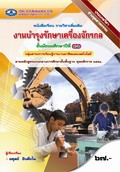 149หนังสือเรียน งานบำรุงรักษาเครื่องจักรกล
รายวิชา รายวิชาเพิ่มเติม
กลุ่มสาระการเรียนรู้ การงานอาชีพและเทคโนโลยี
ชั้น มัธยมศึกษาปีที่ 4-6
ผู้จัดพิมพ์ บริษัท สำนักพิมพ์เอมพันธ์ จำกัด
ผู้เรียบเรียง นายอดุลย์ อินต๊ะโม
[ใบประกัน ][คำอธิบายรายวิชา ]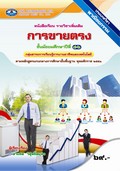 150หนังสือเรียน การขายตรง
รายวิชา รายวิชาเพิ่มเติม
กลุ่มสาระการเรียนรู้ การงานอาชีพและเทคโนโลยี
ชั้น มัธยมศึกษาปีที่ 4-6
ผู้จัดพิมพ์ บริษัท สำนักพิมพ์เอมพันธ์ จำกัด
ผู้เรียบเรียง นางสายชล วิสุทธิ์สมุทร
[ใบประกัน ][คำอธิบายรายวิชา ]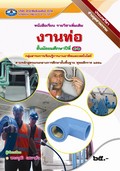 151หนังสือเรียน งานท่อ
รายวิชา รายวิชาเพิ่มเติม
กลุ่มสาระการเรียนรู้ การงานอาชีพและเทคโนโลยี
ชั้น มัธยมศึกษาปีที่ 4-6
ผู้จัดพิมพ์ บริษัท สำนักพิมพ์เอมพันธ์ จำกัด
ผู้เรียบเรียง นายทรงวุฒิ เสมาคำ
[ใบประกัน ][คำอธิบายรายวิชา ]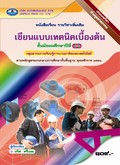 152หนังสือเรียน เขียนแบบเทคนิคเบื้องต้น
รายวิชา รายวิชาเพิ่มเติม
กลุ่มสาระการเรียนรู้ การงานอาชีพและเทคโนโลยี
ชั้น มัธยมศึกษาปีที่ 4-6
ผู้จัดพิมพ์ บริษัท สำนักพิมพ์เอมพันธ์ จำกัด
ผู้เรียบเรียง นายนริศ ศรีเมฆ
[ใบประกัน ][คำอธิบายรายวิชา ]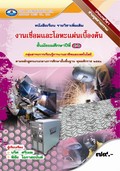 153หนังสือเรียน งานเชื่อมและโลหะแผ่นเบื้องต้น
รายวิชา รายวิชาเพิ่มเติม
กลุ่มสาระการเรียนรู้ การงานอาชีพและเทคโนโลยี
ชั้น มัธยมศึกษาปีที่ 4-6
ผู้จัดพิมพ์ บริษัท สำนักพิมพ์เอมพันธ์ จำกัด
ผู้เรียบเรียง นายนริศ ศรีเมฆ และนายพิชัย โอภาสอนันต์
[ใบประกัน ][คำอธิบายรายวิชา ]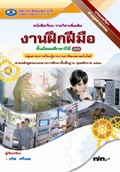 154หนังสือเรียน งานฝึกฝีมือ
รายวิชา รายวิชาเพิ่มเติม
กลุ่มสาระการเรียนรู้ การงานอาชีพและเทคโนโลยี
ชั้น มัธยมศึกษาปีที่ 4-6
ผู้จัดพิมพ์ บริษัท สำนักพิมพ์เอมพันธ์ จำกัด
ผู้เรียบเรียง นายนริศ ศรีเมฆ
[ใบประกัน ][คำอธิบายรายวิชา ]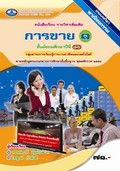 155หนังสือเรียน การขาย 1
รายวิชา รายวิชาเพิ่มเติม
กลุ่มสาระการเรียนรู้ การงานอาชีพและเทคโนโลยี
ชั้น มัธยมศึกษาปีที่ 4-6
ผู้จัดพิมพ์ บริษัท สำนักพิมพ์เอมพันธ์ จำกัด
ผู้เรียบเรียง นางกรรณิการ์ อัฐมโนลาภ และนายไพฑูรย์ กำลังดี
[ใบประกัน ][คำอธิบายรายวิชา ]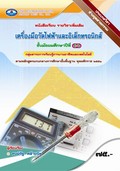 156หนังสือเรียน เครื่องมือวัดไฟฟ้าและอิเล็กทรอนิกส์
รายวิชา รายวิชาเพิ่มเติม
กลุ่มสาระการเรียนรู้ การงานอาชีพและเทคโนโลยี
ชั้น มัธยมศึกษาปีที่ 4-6
ผู้จัดพิมพ์ บริษัท สำนักพิมพ์เอมพันธ์ จำกัด
ผู้เรียบเรียง นายชนม์รัฐ คล้ายนิล
[ใบประกัน ][คำอธิบายรายวิชา ]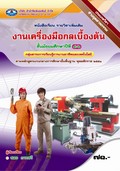 157หนังสือเรียน งานเครื่องมือกลเบื้องต้น
รายวิชา รายวิชาเพิ่มเติม
กลุ่มสาระการเรียนรู้ การงานอาชีพและเทคโนโลยี
ชั้น มัธยมศึกษาปีที่ 4-6
ผู้จัดพิมพ์ บริษัท สำนักพิมพ์เอมพันธ์ จำกัด
ผู้เรียบเรียง นายชลอ การทวี
[ใบประกัน ][คำอธิบายรายวิชา ]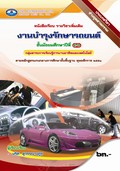 158หนังสือเรียน งานบำรุงรักษารถยนต์
รายวิชา รายวิชาเพิ่มเติม
กลุ่มสาระการเรียนรู้ การงานอาชีพและเทคโนโลยี
ชั้น มัธยมศึกษาปีที่ 4-6
ผู้จัดพิมพ์ บริษัท สำนักพิมพ์เอมพันธ์ จำกัด
ผู้เรียบเรียง นายนริศ สุวรรณางกูร
[ใบประกัน ][คำอธิบายรายวิชา ]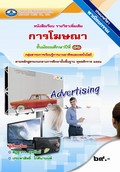 159หนังสือเรียน การโฆษณา
รายวิชา รายวิชาเพิ่มเติม
กลุ่มสาระการเรียนรู้ การงานอาชีพและเทคโนโลยี
ชั้น มัธยมศึกษาปีที่ 4-6
ผู้จัดพิมพ์ บริษัท สำนักพิมพ์เอมพันธ์ จำกัด
ผู้เรียบเรียง นายสิฏฐากร ชูทรัพย์ และนายประพาสิทธิ์ โกศินานนท์
[ใบประกัน ][คำอธิบายรายวิชา ]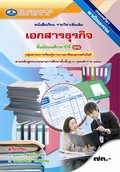 160หนังสือเรียน เอกสารธุรกิจ
รายวิชา รายวิชาเพิ่มเติม
กลุ่มสาระการเรียนรู้ การงานอาชีพและเทคโนโลยี
ชั้น มัธยมศึกษาปีที่ 4-6
ผู้จัดพิมพ์ บริษัท สำนักพิมพ์เอมพันธ์ จำกัด
ผู้เรียบเรียง นางสาวอุษณา ทิพยไกรสร และนางสาวประอรรัตน์ กีรติผจญ
[ใบประกัน ][คำอธิบายรายวิชา ]161หนังสือเรียน งานเชื่อมโลหะ 1
รายวิชา รายวิชาเพิ่มเติม
กลุ่มสาระการเรียนรู้ การงานอาชีพและเทคโนโลยี
ชั้น มัธยมศึกษาปีที่ 4-6
ผู้จัดพิมพ์ บริษัท สำนักพิมพ์เอมพันธ์ จำกัด
ผู้เรียบเรียง นายประทีป ระงับทุกข์
[ใบประกัน ][คำอธิบายรายวิชา ]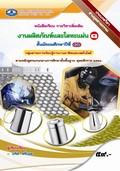 162หนังสือเรียน งานผลิตภัณฑ์และโลหะแผ่น 1
รายวิชา รายวิชาเพิ่มเติม
กลุ่มสาระการเรียนรู้ การงานอาชีพและเทคโนโลยี
ชั้น มัธยมศึกษาปีที่ 4-6
ผู้จัดพิมพ์ บริษัท สำนักพิมพ์เอมพันธ์ จำกัด
ผู้เรียบเรียง นายนริศ ศรีเมฆ
[ใบประกัน ][คำอธิบายรายวิชา ]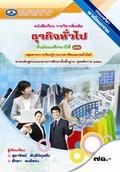 163หนังสือเรียน ธุรกิจทั่วไป
รายวิชา รายวิชาเพิ่มเติม
กลุ่มสาระการเรียนรู้ การงานอาชีพและเทคโนโลยี
ชั้น มัธยมศึกษาปีที่ 4-6
ผู้จัดพิมพ์ บริษัท สำนักพิมพ์เอมพันธ์ จำกัด
ผู้เรียบเรียง นางสุดาทิพย์ ตันตินิกุลชัย และนายศักดา หงส์ทอง
[ใบประกัน ][คำอธิบายรายวิชา ]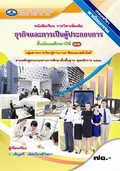 164หนังสือเรียน ธุรกิจและการเป็นผู้ประกอบการ
รายวิชา รายวิชาเพิ่มเติม
กลุ่มสาระการเรียนรู้ การงานอาชีพและเทคโนโลยี
ชั้น มัธยมศึกษาปีที่ 4-6
ผู้จัดพิมพ์ บริษัท สำนักพิมพ์เอมพันธ์ จำกัด
ผู้เรียบเรียง นางเพ็ญศรี เลิศเกียรติวิทยา 
[ใบประกัน ][คำอธิบายรายวิชา ]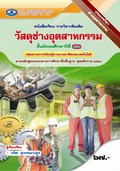 165หนังสือเรียน วัสดุช่างอุตสาหกรรม
รายวิชา รายวิชาเพิ่มเติม
กลุ่มสาระการเรียนรู้ การงานอาชีพและเทคโนโลยี
ชั้น มัธยมศึกษาปีที่ 4-6
ผู้จัดพิมพ์ บริษัท สำนักพิมพ์เอมพันธ์ จำกัด
ผู้เรียบเรียง นายนริศ สุวรรณางกูร
[ใบประกัน ][คำอธิบายรายวิชา ]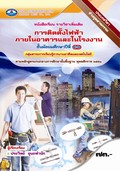 166หนังสือเรียน การติดตั้งไฟฟ้าภายในอาคารและในโรงงาน
รายวิชา รายวิชาเพิ่มเติม
กลุ่มสาระการเรียนรู้ การงานอาชีพและเทคโนโลยี
ชั้น มัธยมศึกษาปีที่ 4-6
ผู้จัดพิมพ์ บริษัท สำนักพิมพ์เอมพันธ์ จำกัด
ผู้เรียบเรียง นายประวิทย์ อุนะพำนัก
[ใบประกัน ][คำอธิบายรายวิชา ]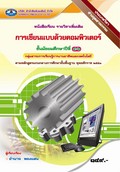 167หนังสือเรียน การเขียนแบบด้วยคอมพิวเตอร์
รายวิชา รายวิชาเพิ่มเติม
กลุ่มสาระการเรียนรู้ การงานอาชีพและเทคโนโลยี
ชั้น มัธยมศึกษาปีที่ 4-6
ผู้จัดพิมพ์ บริษัท สำนักพิมพ์เอมพันธ์ จำกัด
ผู้เรียบเรียง นายอำนาจ ทองแสน
[ใบประกัน ][คำอธิบายรายวิชา ]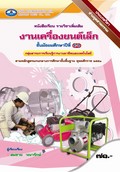 168หนังสือเรียน งานเครื่องยนต์เล็ก
รายวิชา รายวิชาเพิ่มเติม
กลุ่มสาระการเรียนรู้ การงานอาชีพและเทคโนโลยี
ชั้น มัธยมศึกษาปีที่ 4-6
ผู้จัดพิมพ์ บริษัท สำนักพิมพ์เอมพันธ์ จำกัด
ผู้เรียบเรียง นายสมชาย วณารักษ์
[ใบประกัน ][คำอธิบายรายวิชา ]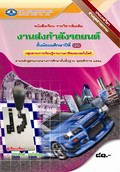 169หนังสือเรียน งานส่งกำลังรถยนต์
รายวิชา รายวิชาเพิ่มเติม
กลุ่มสาระการเรียนรู้ การงานอาชีพและเทคโนโลยี
ชั้น มัธยมศึกษาปีที่ 4-6
ผู้จัดพิมพ์ บริษัท สำนักพิมพ์เอมพันธ์ จำกัด
ผู้เรียบเรียง นายวีระศักดิ์ มะโนน้อม
[ใบประกัน ][คำอธิบายรายวิชา ]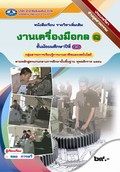 170หนังสือเรียน งานเครื่องมือกล 1
รายวิชา รายวิชาเพิ่มเติม
กลุ่มสาระการเรียนรู้ การงานอาชีพและเทคโนโลยี
ชั้น มัธยมศึกษาปีที่ 4-6
ผู้จัดพิมพ์ บริษัท สำนักพิมพ์เอมพันธ์ จำกัด
ผู้เรียบเรียง นายชลอ การทวี
[ใบประกัน ][คำอธิบายรายวิชา ]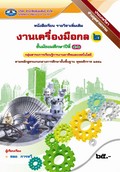 171หนังสือเรียน งานเครื่องมือกล 2
รายวิชา รายวิชาเพิ่มเติม
กลุ่มสาระการเรียนรู้ การงานอาชีพและเทคโนโลยี
ชั้น มัธยมศึกษาปีที่ 4-6
ผู้จัดพิมพ์ บริษัท สำนักพิมพ์เอมพันธ์ จำกัด
ผู้เรียบเรียง นายชลอ การทวี
[ใบประกัน ][คำอธิบายรายวิชา ]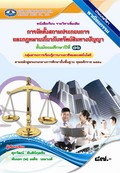 172หนังสือเรียน การจัดตั้งสถานประกอบการและกฎหมายเกี่ยวกับทรัพย์สินทางปัญญา
รายวิชา รายวิชาเพิ่มเติม
กลุ่มสาระการเรียนรู้ การงานอาชีพและเทคโนโลยี
ชั้น มัธยมศึกษาปีที่ 4-6
ผู้จัดพิมพ์ บริษัท สำนักพิมพ์เอมพันธ์ จำกัด
ผู้เรียบเรียง นายศุภวัฒน์ ตันตินิกุลชัย และพันเอก(พ)เผด็จ เอมวงศ์
[ใบประกัน ][คำอธิบายรายวิชา ]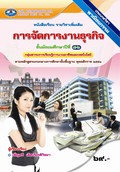 173หนังสือเรียน การจัดการงานธุรกิจ
รายวิชา รายวิชาเพิ่มเติม
กลุ่มสาระการเรียนรู้ การงานอาชีพและเทคโนโลยี
ชั้น มัธยมศึกษาปีที่ 4-6
ผู้จัดพิมพ์ บริษัท สำนักพิมพ์เอมพันธ์ จำกัด
ผู้เรียบเรียง นางเพ็ญศรี เลิศเกียรติวิทยา 
[ใบประกัน ][คำอธิบายรายวิชา ]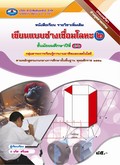 174หนังสือเรียน เขียนแบบช่างเชื่อมโลหะ 2
รายวิชา รายวิชาเพิ่มเติม
กลุ่มสาระการเรียนรู้ การงานอาชีพและเทคโนโลยี
ชั้น มัธยมศึกษาปีที่ 4-6
ผู้จัดพิมพ์ บริษัท สำนักพิมพ์เอมพันธ์ จำกัด
ผู้เรียบเรียง นายนริศ ศรีเมฆ
[ใบประกัน ][คำอธิบายรายวิชา ]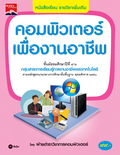 175หนังสือเรียน คอมพิวเตอร์เพื่องานอาชีพ
รายวิชา รายวิชาเพิ่มเติม
กลุ่มสาระการเรียนรู้ การงานอาชีพและเทคโนโลยี
ชั้น มัธยมศึกษาปีที่ 4-6
ผู้จัดพิมพ์ บริษัท ซีเอ็ดยูเคชั่น จำกัด (มหาชน)
ผู้เรียบเรียง ฝ่ายตำราวิชาการคอมพิวเตอร์
[ใบประกัน ][คำอธิบายรายวิชา ]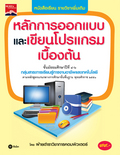 176หนังสือเรียน หลักการออกแบบและเขียนโปรแกรมเบื้องต้น
รายวิชา รายวิชาเพิ่มเติม
กลุ่มสาระการเรียนรู้ การงานอาชีพและเทคโนโลยี
ชั้น มัธยมศึกษาปีที่ 4-6
ผู้จัดพิมพ์ บริษัท ซีเอ็ดยูเคชั่น จำกัด (มหาชน)
ผู้เรียบเรียง ฝ่ายตำราวิชาการคอมพิวเตอร์
[ใบประกัน ][คำอธิบายรายวิชา ]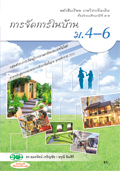 177หนังสือเรียน การจัดการในบ้าน
รายวิชา รายวิชาเพิ่มเติม
กลุ่มสาระการเรียนรู้ การงานอาชีพและเทคโนโลยี
ชั้น มัธยมศึกษาปีที่ 4-6
ผู้จัดพิมพ์ บริษัท สำนักพิมพ์วัฒนาพานิช จำกัด
ผู้เรียบเรียง นางอมรรัตน์ เจริญชัย และนางอรุณี ลิมศิริ
[ใบประกัน ][คำอธิบายรายวิชา ]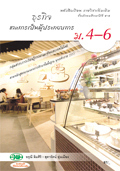 178หนังสือเรียน ธุรกิจและการเป็นผู้ประกอบการ
รายวิชา รายวิชาเพิ่มเติม
กลุ่มสาระการเรียนรู้ การงานอาชีพและเทคโนโลยี
ชั้น มัธยมศึกษาปีที่ 4-6
ผู้จัดพิมพ์ บริษัท สำนักพิมพ์วัฒนาพานิช จำกัด
ผู้เรียบเรียง นางอรุณี ลิมศิริ และนางสาวสุดารัตน์ อุ่นเมือง
[ใบประกัน ][คำอธิบายรายวิชา ]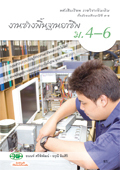 179หนังสือเรียน งานช่างพื้นฐานอาชีพ
รายวิชา รายวิชาเพิ่มเติม
กลุ่มสาระการเรียนรู้ การงานอาชีพและเทคโนโลยี
ชั้น มัธยมศึกษาปีที่ 4-6
ผู้จัดพิมพ์ บริษัท สำนักพิมพ์วัฒนาพานิช จำกัด
ผู้เรียบเรียง นายอนนท์ ศรีพิพัฒน์ และนางอรุณี ลิมศิริ
[ใบประกัน ][คำอธิบายรายวิชา ]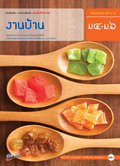 180หนังสือเรียน ชุดเพิ่มศักยภาพ งานบ้าน ม.4-ม.6
รายวิชา รายวิชาเพิ่มเติม
กลุ่มสาระการเรียนรู้ การงานอาชีพและเทคโนโลยี
ชั้น มัธยมศึกษาปีที่ 4-6
ผู้จัดพิมพ์ บริษัท อักษรเจริญทัศน์ อจท. จำกัด
ผู้เรียบเรียง นางวรรณี วงศ์พานิชย์ และนางวิริวรรณ สรรพอาษา
[ใบประกัน ][คำอธิบายรายวิชา ]